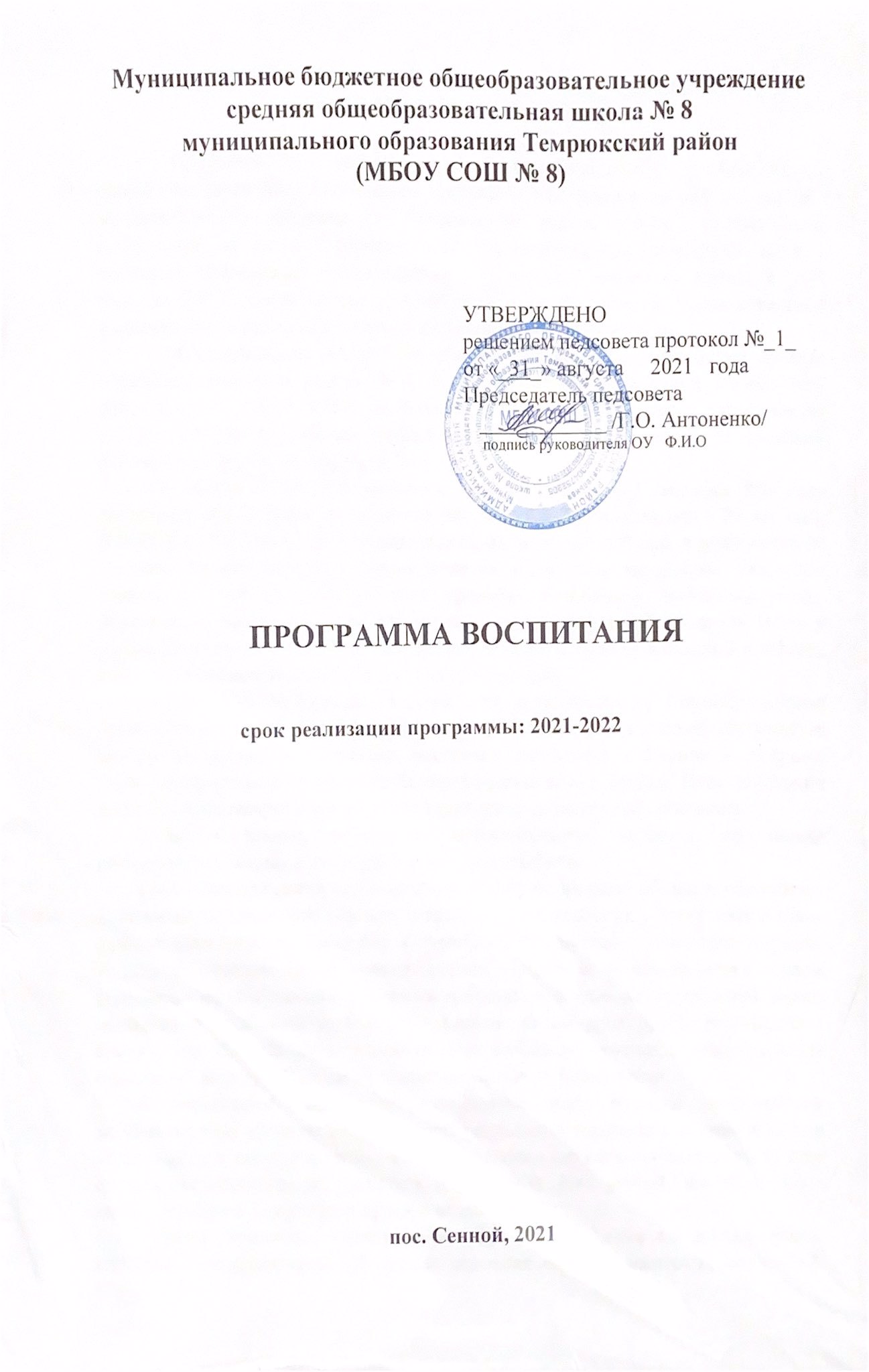                      1. ОСОБЕННОСТИ ОРГАНИЗУЕМОГО В ШКОЛЕВОСПИТАТЕЛЬНОГО ПРОЦЕССАПрограмма воспитания Муниципального бюджетного общеобразовательного учреждения средней общеобразовательной школы № 8 муниципального образования Темрюкский район (далее – Программа воспитания) является стратегическим документом, определяющим пути и основные направления воспитательного процесса в школе на период с 2021 года до 2022 год в логике современной государственной образовательной политики и с учетом потенциала образовательного учреждения. Муниципальное бюджетное общеобразовательное учреждение средняя общеобразовательная школа № 8 муниципального образования Темрюкский район (далее – МБОУ СОШ № 8) открыта в 1930 году.   Школа находится по адресу: 353540 Российская Федерация, Краснодарский край, Темрюкский район, пос. Сенной, ул. Мира, д. 24.В  МБОУ СОШ № 8 численность обучающихся на 1 сентября 2021 года составляет 480 человек, численность педагогического коллектива – 31 человек. В МБОУ СОШ №8 также обучаются дети из поселка Солёный, в количестве 50 человек, подвоз которых осуществляется школьным автобусом. Обучение ведётся с 1 по 11 класс по трем уровням образования: начальное общее образование, основное общее образование, среднее общее образование. Всего в школе 20 классов, с 1по 9 общеобразовательные, в 10 и 11 классах 2 профиля: социально-экономический и агро-технологический.          МБОУ СОШ № 8 (далее – школа) - это  сельская школа. Социокультурная среда поселка более консервативна и традиционна, чем в городе, сохраняется внутреннее духовное богатство, бережное отношение к Родине и природе. Сельская природная среда естественна и приближена к людям. Наш  школьник воспринимает природу как естественную среду собственного обитания.        Сельская школа, объединяя интеллигенцию, является не только образовательным, но и культурным центром посёлка.        Круг общения детей здесь не столь обширен, но само общение отличается детальным знанием окружающих людей. В таких условиях у детей значительно раньше формируется уважение к семейным традициям, почитание старших, уважение к людям труда, взаимопомощь. Практически все педагоги школы родились в нашем поселке, учились в этой школе, теперь работают в ней. Знают личностные особенности, бытовые условия жизни друг друга, отношения в семьях, что  способствуют установлению доброжелательных и доверительных отношений между педагогами,  школьниками и их родителями.         В небольшом коллективе интенсивнее идет процесс установления межличностных контактов, существует реальная возможность проявить себя в общем деле. У нас все на виду, что при создании ситуации совместного поиска стимулирует активность учащихся и учителей. Нет резкой обособленности между классами, учащимися разного возраста.            Таким образом,  создавая  условия для  ребенка по выбору форм, способов самореализации на основе освоения общечеловеческих ценностей,  учитываем особенности сельской школы.  В процессе воспитания сотрудничаем с Домом культуры п. Сенного,   администрацией Сенного сельского поселения, специалистами по делам с молодёжью, большинство учащихся получают дополнительное образование в Детской школе искусств. Учащиеся и учителя школы являются активными участниками проектов, конкурсов и мероприятий поселка: День освобождения поселка, митинги, акции «Бессмертный полк», облагораживания памятников и воинских захоронений.                14 октября 2019 года состоялось торжественное открытие памятной доски о присвоении МБОУ СОШ № 8 имени Героя Советского союза Дмитрия Павловича Горишнего.     Процесс воспитания в Муниципальном бюджетном общеобразовательном учреждении средней общеобразовательной школе № 8 муниципального образования Темрюкский район (далее – МБОУ СОШ № 8) основывается на следующих принципах взаимодействия педагогов и школьников: - неукоснительное соблюдение законности и прав семьи и ребенка, соблюдения конфиденциальности информации о ребенке и семье, приоритета безопасности ребенка при нахождении в школе; - ориентир на создание в МБОУ СОШ № 8  психологически комфортной среды для каждого ребенка и взрослого, без которой невозможно конструктивное взаимодействие школьников и педагогов;   - реализация процесса воспитания главным образом через создание в школе детско-взрослых общностей, которые  объединяют детей и педагогов содержательными событиями,  позитивными эмоциями и доверительными отношениями друг к другу;  - организация основных совместных дел школьников и педагогов как предмета совместной заботы и взрослых, и детей;  - системность, целесообразность и нешаблонность воспитания как условия его эффективности.Основными традициями воспитания в МБОУ СОШ № 8 являются следующие:   -  ключевые общешкольные дела, через которые осуществляется интеграция воспитательных усилий педагогов;  -  коллективная разработка, коллективное планирование, коллективное проведение и коллективный анализ  результатов каждого ключевого дела и большинства используемых для воспитания других совместных дел педагогов и школьников;  - создание таких условий, при которых по мере взросления ребенка увеличивается и его роль в совместных делах (от пассивного наблюдателя до организатора);  - ориентирование педагогов школы на формирование коллективов в рамках школьных классов, кружков, студий, секций и иных детских объединений, на установление в них доброжелательных и товарищеских взаимоотношений;  - явление ключевой фигурой воспитания в школе  классного руководителя, реализующего по отношению к детям защитную, личностно развивающую, организационную, посредническую  функции.2. ЦЕЛЬ И ЗАДАЧИ ВОСПИТАНИЯСовременный национальный идеал личности, воспитанной в новой российской общеобразовательной школе, – это высоконравственный, творческий, компетентный гражданин России, принимающий судьбу Отечества как свою личную, осознающей ответственность за настоящее и будущее своей страны, укорененный в духовных и культурных традициях российского народа. Исходя из этого воспитательного идеала, а также основываясь на базовых для нашего общества ценностях (семья, труд, отечество, природа, мир, знания, культура, здоровье, человек), общая цель воспитания в МБОУ СОШ № 8 – личностное развитие школьников, проявляющееся:1) в усвоении ими знаний основных норм, которые общество выработало на основе этих ценностей (т.е. в усвоении ими социально значимых знаний); 2) в развитии их позитивных отношений к этим общественным ценностям (т.е. в развитии их социально значимых отношений);3) в приобретении ими соответствующего этим ценностям опыта поведения, опыта применения сформированных знаний и отношений на практике (т.е. в приобретении ими опыта осуществления социально значимых дел).Данная цель направлена на обеспечение позитивной динамики развития личности ребенка.       1. В воспитании детей младшего школьного возраста на уровне начального общего образования таким целевым приоритетом является создание благоприятных условий для усвоения школьниками социально значимых знаний – знаний основных норм и традиций того общества, в котором они живут. Выделение данного приоритета связано с особенностями детей младшего школьного возраста: с их потребностью самоутвердиться в своем новом социальном статусе - статусе школьника, то есть научиться соответствовать предъявляемым к носителям данного статуса нормам и принятым традициям поведения. Такого рода нормы и традиции задаются в школе педагогами и воспринимаются детьми именно как нормы и традиции поведения школьника. Знание их станет базой для развития социально значимых отношений школьников и накопления ими опыта осуществления социально значимых дел и в дальнейшем, в подростковом и юношеском возрасте. К наиболее важным из них относятся следующие:  - быть любящим, послушным и отзывчивым сыном (дочерью), братом (сестрой), внуком (внучкой); уважать старших и заботиться о младших членах семьи; выполнять посильную для ребёнка домашнюю работу, помогая старшим;- быть трудолюбивым, следуя принципу «делу — время, потехе — час» как в учебных занятиях, так и в домашних делах;- знать и любить свою Родину – свой родной дом, двор, улицу, город, село, свою страну; - беречь и охранять природу (ухаживать за комнатными растениями в классе или дома, заботиться о своих домашних питомцах и, по возможности, о бездомных животных в своем дворе; подкармливать птиц в морозные зимы; не засорять бытовым мусором улицы, леса, водоёмы);  - проявлять миролюбие — не затевать конфликтов и стремиться решать спорные вопросы, не прибегая к силе; - стремиться узнавать что-то новое, проявлять любознательность, ценить знания;- быть вежливым и опрятным, скромным и приветливым;- соблюдать правила личной гигиены, режим дня, вести здоровый образ жизни; - уметь сопереживать, проявлять сострадание к попавшим в беду; стремиться устанавливать хорошие отношения с другими людьми; уметь прощать обиды, защищать слабых, по мере возможности помогать нуждающимся в этом  людям; уважительно относиться к людям иной национальной или религиозной принадлежности, иного имущественного положения, людям с ограниченными возможностями здоровья;- быть уверенным в себе, открытым и общительным, не стесняться быть в чём-то непохожим на других ребят; уметь ставить перед собой цели и проявлять инициативу, отстаивать своё мнение и действовать самостоятельно, без помощи старших.  - уметь сохранять жизнь и здоровье, заботиться о своей безопасности и окружающих.- использование музейного материала для формирования позитивного отношения учащихся к активной социально-значимой деятельности через вовлечение их в активную деятельность музея.Знание младшим школьником данных социальных норм и традиций, понимание важности следования им имеет особое значение для ребенка этого возраста, поскольку облегчает его вхождение в широкий социальный мир, в открывающуюся ему систему общественных отношений. 2. В воспитании детей на уровне основного общего образования целевым приоритетом является создание благоприятных условий для развития социально значимых отношений школьников, и, прежде всего, ценностных отношений:- к семье как главной опоре в жизни человека и источнику его счастья;- к труду как основному способу достижения жизненного благополучия человека, залогу его успешного профессионального самоопределения и ощущения уверенности в завтрашнем дне; - к своему Отечеству, своей малой и большой Родине как месту, в котором человек вырос и познал первые радости и неудачи, которая завещана ему предками и которую нужно оберегать; - к природе как источнику жизни на Земле, основе самого ее существования, нуждающейся в защите и постоянном внимании со стороны человека; - к миру как главному принципу человеческого общежития, условию крепкой дружбы, налаживания отношений с коллегами по работе в будущем и создания благоприятного микроклимата в своей собственной семье;- к знаниям как интеллектуальному ресурсу, обеспечивающему будущее человека, как результату кропотливого, но увлекательного учебного труда; - к культуре как духовному богатству общества и важному условию ощущения человеком полноты проживаемой жизни, которое дают ему чтение, музыка, искусство, театр, творческое самовыражение;- к здоровью как залогу долгой и активной жизни человека, его хорошего настроения и оптимистичного взгляда на мир;- к окружающим людям как безусловной и абсолютной ценности, как равноправным социальным партнерам, с которыми необходимо выстраивать доброжелательные и взаимоподдерживающие отношения, дающие человеку радость общения и позволяющие избегать чувства одиночества;- к самим себе как хозяевам своей судьбы, самоопределяющимся и самореализующимся личностям, отвечающим за свое собственное будущее. - уметь сохранять жизнь и здоровье, заботиться о своей безопасности и окружающих.- использование музейного материала для формирования позитивного отношения учащихся к активной социально-значимой деятельности через вовлечение их в активную деятельность музея.Данный ценностный аспект человеческой жизни чрезвычайно важен для личностного развития школьника, так как именно ценности во многом определяют его жизненные цели, его поступки, его повседневную жизнь. Выделение данного приоритета в воспитании школьников, обучающихся на ступени основного общего образования, связано с особенностями детей подросткового возраста: с их стремлением утвердить себя как личность в системе отношений, свойственных взрослому миру. В этом возрасте особую значимость для детей приобретает становление их собственной жизненной позиции, собственных ценностных ориентаций. Подростковый возраст – наиболее удачный возраст для развития социально значимых отношений школьников.3.  В воспитании детей юношеского возраста (уровень среднего общего образования) целевым приоритетом является создание благоприятных условий для приобретения школьниками опыта осуществления социально значимых дел.Выделение данного приоритета связано с особенностями школьников юношеского возраста: с их потребностью в жизненном самоопределении, в выборе дальнейшего жизненного пути, который открывается перед ними на пороге самостоятельной взрослой жизни. Сделать правильный выбор старшеклассникам поможет имеющийся у них реальный практический опыт, который они могут приобрести в том числе и в школе. Важно, чтобы этот опыт оказался социально значимым, так как именно он поможет гармоничному вхождению школьников во взрослую жизнь окружающего их общества. Это:- опыт дел, направленных на заботу о своей семье, родных и близких; - трудовой опыт, опыт участия в производственной практике;- опыт дел, направленных на пользу своему родному городу или селу, стране в целом, опыт деятельного выражения собственной гражданской позиции; - опыт природоохранных дел;- опыт разрешения возникающих конфликтных ситуаций в школе, дома или на улице;- опыт самостоятельного приобретения новых знаний, проведения научных исследований, опыт проектной деятельности;- опыт изучения, защиты и восстановления культурного наследия человечества, опыт создания собственных произведений культуры, опыт творческого самовыражения; - опыт ведения здорового образа жизни и заботы о здоровье других людей; - опыт оказания помощи окружающим, заботы о малышах или пожилых людях, волонтерский опыт;- опыт самопознания и самоанализа, опыт социально приемлемого самовыражения и самореализации.- уметь сохранять жизнь и здоровье, заботится о своей безопасности и окружающих.- использование музейного материала для формирования позитивного отношения учащихся к активной социально-значимой деятельности через вовлечение их в активную деятельность музея.Добросовестная работа педагогов, направленная на достижение поставленной цели, позволит ребенку получить необходимые социальные навыки, которые помогут ему лучше ориентироваться в сложном мире человеческих взаимоотношений, эффективнее налаживать коммуникацию с окружающими, увереннее себя чувствовать во взаимодействии с ними, продуктивнее сотрудничать с людьми разных возрастов и разного социального положения, смелее искать и находить выходы из трудных жизненных ситуаций, осмысленнее выбирать свой жизненный путь в сложных поисках счастья для себя и окружающих его людей.Достижению поставленной цели воспитания школьников будет способствовать решение следующих основных задач: реализовывать воспитательные возможности общешкольных ключевых дел, поддерживать традиции их коллективного планирования, организации, проведения и анализа в школьном сообществе;реализовывать потенциал классного руководства в воспитании школьников, поддерживать активное участие классных сообществ в жизни школы;вовлекать школьников в кружки, секции, клубы, студии и иные объединения, работающие по школьным программам внеурочной деятельности и дополнительного образования, реализовывать их воспитательные возможности;использовать в воспитании детей возможности школьного урока, поддерживать использование на уроках интерактивных форм занятий с учащимися; инициировать и поддерживать ученическое самоуправление – как на уровне школы, так и на уровне классных сообществ; поддерживать деятельность функционирующих на базе школы детского общественного объединения;организовывать в школе волонтерскую деятельность и привлекать к ней школьников для освоения ими новых видов социально значимой деятельности;организовывать для школьников экскурсии, экспедиции, походы и реализовывать их воспитательный потенциал;организовывать профориентационную работу со школьниками;организовать работу школьных бумажных и электронных медиа, реализовывать их воспитательный потенциал; организовать работу по сохранению жизни и здоровья учащихся и окружающих, формировать навыки безопасности;организовать работу с семьями школьников, их родителями или законными представителями, направленную на совместное решение проблем личностного развития детей;использование музейного материала для формирования позитивного отношения учащихся к активной социально-значимой деятельности через вовлечение их в активную деятельность музея.Планомерная реализация поставленных задач позволит организовать в школе интересную и событийно насыщенную жизнь детей и педагогов, что станет эффективным способом профилактики антисоциального поведения школьников.3. ВИДЫ, ФОРМЫ И СОДЕРЖАНИЕ ДЕЯТЕЛЬНОСТИПрактическая реализация цели и задач воспитания осуществляется в рамках следующих приоритетных направлений воспитательной работы школы на 2021-2022 учебный год. Каждое из них представлено в соответствующем модуле.На уровне основного общего образования и среднего общего образования в программе воспитательной работы на 2021/2022 учебный год выделяются  следующие приоритетные направления:3.1. Модуль «Ключевые общешкольные дела».Ключевые дела – это комплекс главных традиционных общешкольных дел, в которых принимает участие большая часть школьников и которые обязательно планируются, готовятся, проводятся и анализируются совместно педагогами и детьми. Ключевые дела обеспечивают включенность в них большого числа детей и взрослых, способствуют интенсификации их общения, ставят их в ответственную позицию к происходящему в школе. Введение ключевых дел в жизнь школы помогает преодолеть мероприятийный характер воспитания, сводящийся к набору мероприятий, организуемых педагогами для детей. Для этого в МБОУ СОШ № 8 используются следующие формы работы: На внешкольном уровне:социальные проекты: «Ярмарка добра» - продажа поделок, изделий, вырученные средства идут на благотворительность, в ярмарке принимают участие учащиеся, родители, учителя, жители поселка).– экологические «Бумажный бум» - сбор макулатуры учащимися, учителями, родителями, жителями поселка, «Субботники», «Дни чистоты» - уборка школьного двора, прилегающей территории, «Школа ландшафтного дизайна» - благоустройство школьного двора, клумб, выращивание и высадка растений, разработка проектов ландшафтного дизайна, работа над созданием школьного дендрария, «Чистый берег» - уборка берега залива, «Цветущий поселок» - участие в акциях по облагораживанию клумб поселка, школы, уборка памятников и воинских захоронений.общестаничные мероприятия (митинги, шествия, празднование Дня поселка):Митинги, посвященные освобождению поселка Сенной, началу Великой Отечественной войны, Дню Победы,  Бессмертный полк, конкурсы и фестивали, организуемые на уровне поселка, района, края, России.На школьном уровне: лагерь:– летний лагерь «Солнышко» с дневным пребыванием детей, туристический общешкольный слет.фестивали, спортивные состязания, соревнования:Конкурс «Песни и строя», спортивное состязание «Папа, мама, я – спортивная семья» (семейное соревнование), спортивные состязания «А ну-ка, мальчики»/«А ну-ка, юноши», соревнования-конкурсы «А ну-ка, девочки»/«А ну-ка, девушки», соревнования «Веселые страты», соревнования в рамках Всекубанской спартакиады школьников, дни здоровья.общешкольные праздники: «Первый звонок», «Последний звонок», «День матери», «День учителя», «Новогодние утренники, вечера», «Рождественские встречи»,  «Вечер школьных друзей», «День Победы», «Осенний бал», Выпускной вечер в 4-х, 9-х, 11-м классах.торжественные ритуалы, посвящения: «Посвящение в первоклассники, пятиклассники, старшеклассники», «Посвящение в пешеходы», «Прощание с Азбукой».Церемонии награждения:Конкурс «Класс года», конкурс «Классный классный руководитель», общешкольные линейки.            На уровне классов: выбор и делегирование представителей классов в школьный совет, ответственных за подготовку общешкольных ключевых дел;  участие школьных классов в реализации общешкольных ключевых дел; проведение в рамках класса итогового анализа детьми общешкольных ключевых дел, участие представителей классов в итоговом анализе проведенных дел на уровне школьного совета.На индивидуальном уровне: вовлечение по возможности каждого ребенка в ключевые дела школы в одной из возможных для них ролей: сценаристов, постановщиков, исполнителей, ведущих, декораторов, музыкальных редакторов, корреспондентов, ответственных за костюмы и оборудование, ответственных за приглашение и встречу гостей и т.п.);индивидуальная помощь ребенку (при необходимости) в освоении навыков подготовки, проведения и анализа ключевых дел;наблюдение за поведением ребенка в ситуациях подготовки, проведения и анализа ключевых дел, за его отношениями со сверстниками, старшими и младшими школьниками, с педагогами и другими взрослыми;при необходимости коррекция поведения ребенка через частные беседы с ним, через включение его в совместную работу с другими детьми, которые могли бы стать хорошим примером для ребенка, через предложение взять в следующем ключевом деле на себя роль ответственного за тот или иной фрагмент общей работы. 3.2. Модуль «Классное руководство».Классный руководитель организует: работу с классом; индивидуальную работу с обучающимися вверенного ему класса; работу с учителями, преподающими в данном классе; работу с родителями учащихся или их законными представителями. Работа с классом: Класс – это команда. Совместно выбирают название классу, старосту, помощников по разным направлениям и группы единомышленников. Разрабатываются законы класса, не противоречащие законам школы. Оформляется стенд, классный кабинет. Учащиеся 5-11 классов участвуют в школьном дежурстве. В классах с 1 по 11 есть своя система самоуправления – актив класса:- староста;- заместитель старосты;Центры:- спортивный (физорг) – организация участия в спортивных мероприятиях, проведение зарядки;- учебный (курирование учебной деятельности, организация шефства над слабыми учащимися и т.д.);- культурно-массовый (организация классных мероприятиях, организация участия в школьных мероприятиях);- милосердие (организация мероприятий для ветеранов, в том числе ветеранов педагогического труда, приглашение на мероприятия);- трудовой (организация субботников, чистых четвергов);- дисциплина (помощь в организации дисциплины, контроль за организацией дежурства).В начальных классах строится работа под руководством классного руководителя, к 4 классу учащиеся проявляют большую самостоятельность. В старших классах учащиеся выступают инициаторами и организаторами мероприятий и ключевых дел.Особенности работы:- тематика классных часов разрабатывается на год, корректируется в течение учебного года в случае необходимости;        - за школой закреплены ветераны педагогического труда, ветераны боевых действий, которых приглашают на школьные и классные мероприятия, поздравляют с праздниками.Индивидуальная работа с учащимися: - наблюдение, анализ поведения, индивидуальные поручения, беседы; - создание личного портфолио обучающегося; - работа с одарёнными детьми; - работа с детьми «группы риска», состоящими на профилактическом учете; - привлечение специалистов. Работа с учителями, преподающими в классе: - работа школьного методического объединения классных руководителей – по плану; - работа по циклограмме на учебный год: совещание при директоре, работа совета по профилактике, штаба воспитательной работы, индивидуальные консультации, малый педагогический совет. Работа с родителями учащихся или их законными представителями: - работа Совета учреждения – регламентирует деятельность по улучшению условий качества воспитания; - родительские собрания; - информационные стенды; - работа через интернет-ресурсы: сайты школы, Школьного спортивного клуба; - индивидуальное консультирование – по плану педагогов или личном запросе;- работа с родительским комитетом.Циклограмма работы классного руководителя 3.3. Модуль «Наставничество».Осуществляя работу с группой, классный руководитель организует работу с коллективом группы; индивидуальную работу с обучающимися вверенного ему группой; работу с преподавателями, преподающими в данной группе; работу с родителями или их законными представителями  Работа с группой: инициирование и поддержка участия группе в общешкольных ключевых делах, оказание необходимой помощи детям в их подготовке, проведении и анализе; проведение классных часов как часов плодотворного и доверительного общения педагога и обучающихся, основанных на принципах уважительного отношения к личности обучающегося, поддержки активной позиции каждого обучающегося в беседе, предоставления обучающимся возможности обсуждения и принятия решений по обсуждаемой проблеме, создания благоприятной среды для общения.  сплочение 	коллектива 	группы 	через: 	игры 	и 	тренинги 	на 	сплочение 	и командообразование;  выработка совместно с обучающимися законов группы, помогающих обучающимся освоить нормы и правила общения, которым они должны следовать в колледже.  Индивидуальная работа с обучающимися:   .  изучение особенностей личностного развития обучающегося через наблюдение за поведением в  повседневной жизни, в специально создаваемых педагогических ситуациях, в организуемых педагогом беседах по тем или иным нравственным проблемам; результаты наблюдения сверяются с результатами бесед классного руководителя с родителями обучающегося, с преподающими в его группе преподавателями, а также (при необходимости) – с педагогом-психологом.  поддержка обучающегося в решении важных для него жизненных проблем (налаживание взаимоотношений с одноклассника или учителями, выбор  вуза и дальнейшего трудоустройства, успеваемость и т.п.), когда каждая проблема трансформируется классным руководителем в задачу для обучающегося, которую они совместно стараются решить.  коррекция поведения обучающегося через частные беседы с ним, его родителями или законными представителями, с другими обучающимися группы; через включение в проводимые  психологом тренинги общения; через предложение взять на себя ответственность за то или иное поручение в группе. Работа с учителями, преподающими в классе: регулярные консультации классного руководителя с учителями-предметниками, направленные на формирование единства мнений и требований педагогов по ключевым вопросам воспитания, на предупреждение и разрешение конфликтов между учителями и обучающимися; проведение мини-педсоветов, направленных на решение конкретных проблем класса и интеграцию воспитательных влияний на обучающихся; привлечение учителей к участию в родительских собраниях  для объединения усилий в деле обучения и воспитания обучающихся. Работа с родителями обучающихся или их законными представителями: регулярное информирование родителей об успехах и проблемах, о жизни группы в целом; помощь родителям или их законным представителям в регулировании отношений между ними, администрацией школы и учителями-предметниками;  организация родительских собраний, происходящих в режиме обсуждения наиболее острых проблем обучения и воспитания обучающихся.Модуль 3.4. «Курсы внеурочной деятельности».         Воспитание на занятиях школьных курсов внеурочной деятельности и дополнительного образования преимущественно осуществляется через: - вовлечение школьников в интересную и полезную для них деятельность, которая предоставит им возможность самореализоваться в ней, приобрести социально значимые знания, развить в себе важные для своего личностного развития социально значимые отношения, получить опыт участия в социально значимых делах;- формирование в кружках, секциях, клубах, студиях и т.п. детско-взрослых общностей, которые могли бы объединять детей и педагогов общими позитивными эмоциями и доверительными отношениями друг к другу;- создание в детских объединениях традиций, задающих их членам определенные социально значимые формы поведения;- поддержку в детских объединениях школьников с ярко выраженной лидерской позицией и установкой на сохранение и поддержание накопленных социально значимых традиций; - поощрение педагогами детских инициатив и детского самоуправления. Реализация воспитательного потенциала курсов внеурочной деятельности и дополнительного образования происходит в рамках следующих выбранных школьниками видов деятельности и организуется по направлениям развития личности:Общеинтеллектуальное направление. Курсы внеурочной деятельности и дополнительного образования, направленные на передачу школьникам социально значимых знаний, развивающие их любознательность, позволяющие привлечь их внимание к экономическим, политическим, экологическим, гуманитарным  проблемам нашего общества, формирующие их гуманистическое мировоззрение и научную картину мира.Внеурочная деятельность: «Мир шахмат», «Финансовая грамотность», «Мир вокруг нас», «Русский на отлично», «Решения уравнений» (10-11 классы), «Неравенства: шаг за шагом», «Углы в пространстве» (10-11 классы), «Занимательная ботаника», «Экономика в задачах», «Генетика», «Естествознание», «Проектная мастерская» (5-8 классы), «Сложные вопросы физики», «Практикум по биологии».          Общекультурное  направление. Курсы внеурочной деятельности и дополнительного образования, создающие благоприятные условия для просоциальной самореализации школьников, направленные на раскрытие их творческих способностей, формирование чувства вкуса и умения ценить прекрасное, на воспитание ценностного отношения школьников к культуре и их общее духовно-нравственное развитие. Внеурочная деятельность: «Мир творчества», «Жемчужины Кубани», «География Краснодарского края» (5-7 классы).           Духовно-нравственное направление. Курсы внеурочной деятельности и дополнительного образования, направленные на развитие коммуникативных компетенций школьников, воспитание у них культуры общения, развитие умений слушать и слышать других, уважать чужое мнение и отстаивать свое собственное, терпимо относиться к разнообразию взглядов людей.Курсы внеурочной деятельности: «Основы православной культуры», «История и современность кубанского казачества» (5-9 классы). По итогам работы в данном направлении проводятся защиты проектов, конкурсы, презентации портфеля достижений, презентация творческих работ, беседы, экскурсии,  акции, проведение коллективных творческих дел, сюжетно-ролевые игры.Социальное направление. Курсы внеурочной деятельности и дополнительного образования, направленные на воспитание у школьников любви к своему краю, его истории, культуре, природе, на развитие самостоятельности и ответственности школьников, формирование у них навыков самообслуживающего труда. Курсы внеурочной деятельности: «Доброе дело», «Мой выбор» (5-9 классы).По итогам работы проводятся защиты проектов, экскурсии, выставки-путешествия, лекции, беседы, видеозанятия, игры-путешествия, викторины, акции, конкурсы, утренники, сборы, праздники, классные часы.Спортивно-оздоровительная направление. Курсы внеурочной деятельности и дополнительного образования, направленные на физическое развитие школьников, развитие их ценностного отношения к своему здоровью, побуждение к здоровому образу жизни, воспитание силы воли, ответственности, формирование установок на защиту слабых. Курсы внеурочной деятельности: «Подвижные игры», «Моя безопасность» (1-4 классы), «Волейбол», «Баскетбол» (7-11 классы), «Основы безопасности жизнедеятельности».        По итогам работы проводятся соревнования, показательные выступления, дни здоровья, эстафеты, беседы, весёлые старты, викторины, походы.3.5. Модуль «Школьный урок».Реализация учителями МБОУ СОШ № 8 воспитательного потенциала урока предполагает следующее:- установление доверительных отношений между учителем и его учениками, способствующих позитивному восприятию учащимися требований и просьб учителя, привлечению их внимания к обсуждаемой на уроке информации, активизации их познавательной деятельности формируется на каждом уроке;- побуждение школьников соблюдать на уроке общепринятые нормы поведения, правила общения со старшими (учителями) и сверстниками (школьниками), принципы учебной дисциплины и самоорганизации формируются на каждом уроке, в рамках урока подбираются тексы, создаются проблемные ситуации, обсуждаются события; - привлечение внимания школьников к ценностному аспекту изучаемых на уроках явлений, организация их работы с получаемой на уроке социально значимой информацией – инициирование ее обсуждения, высказывания учащимися своего мнения по ее поводу, выработки своего к ней отношения; - использование воспитательных возможностей содержания учебного предмета через демонстрацию детям примеров ответственного, гражданского поведения, проявления человеколюбия и добросердечности, через подбор соответствующих текстов для чтения, задач для решения, проблемных ситуаций для обсуждения в классе;- применение на уроке интерактивных форм работы учащихся: интеллектуальных игр, стимулирующих познавательную мотивацию школьников; дидактического театра, где полученные на уроке знания обыгрываются в театральных постановках; дискуссий, которые дают учащимся возможность приобрести опыт ведения конструктивного диалога; групповой работы или работы в парах, которые учат школьников командной работе и взаимодействию с другими детьми, подготовка устных журналов;  - включение в урок игровых процедур, которые помогают поддержать мотивацию детей к получению знаний, налаживанию позитивных межличностных отношений в классе, помогают установлению доброжелательной атмосферы во время урока;   - организация шефства мотивированных и эрудированных учащихся над их неуспевающими одноклассниками, дающего школьникам социально значимый опыт сотрудничества и взаимной помощи, в том числе деление учащихся на разноуровневые группы, распределение функций во время работы в группе;- формирование знаний, установок, личностных ориентиров и норм поведения, обеспечивающих сохранение и укрепление физического, психологического и социального здоровья обучающихся,  формирование культуры здорового и безопасного образа жизни через создание проблемных ситуаций, подборов текстов, обсуждении событий, двигательную активность;- инициирование и поддержка исследовательской деятельности школьников в рамках реализации ими индивидуальных и групповых исследовательских проектов, что даст школьникам возможность приобрести навык самостоятельного решения теоретической проблемы, навык генерирования и оформления собственных идей, навык уважительного отношения к чужим идеям, оформленным в работах других исследователей, навык публичного выступления перед аудиторией, аргументирования и отстаивания своей точки зрения. По итогам проводятся школьные научно-практические конференции, семинары, учащиеся с защитой проектов, научно-исследовательскими работами участвуют в районных, зональных и краевых этапах соответствующих конференций, творческих конкурсах. Для учащихся 9, 10, 11 классов ведется предмет «Проектная деятельность», затем ребята защищают проекты, участвуют в обсуждении проектов.     - проведение опытов с элементами исследования, мини-исследований, которые формируют познавательную деятельность, способствуют развитию межличностных отношений.- проведение виртуальных экскурсий, презентаций, представление произведений собственного сочинения, проведение мастер-классов позволяют учащимся реализовать себя в новых направлениях, мотивировать на изучение предмета.- проведение предметных недель формируют познавательную активность, способствуют развитию межличностных отношений. 3.6. Модуль «Работа с родителями».Работа с родителями или законными представителями школьников осуществляется для более эффективного достижения цели воспитания, которое обеспечивается согласованием позиций семьи и школы в данном вопросе. Работа с родителями или законными представителями школьников осуществляется в рамках следующих видов и форм деятельности:На школьном уровне: Общешкольный родительский комитет и Совет учреждения, участвующие в управлении образовательной организацией и решении вопросов воспитания и социализации их детей;проведение мастер-классов для учащихся родителями;общешкольные родительские собрания, происходящие в режиме обсуждения наиболее острых проблем обучения и воспитания школьников ( 4 раза в год);родительский всеобуч для родителей 1-11 классов, на котором родители получают рекомендации и советы от профессиональных психологов, врачей, социальных работников и обмениваться собственным творческим опытом и находками в деле воспитания детей;  общешкольные мероприятия  с приглашением родителей (законных представителей): концерты «День матери», «День пожилого человека», спортивное состязание «Папа, мама, я – спортивная семья». На уровне класса:- родительские собрания, в том числе с приглашением администрации, психологов, врачей;- классные часы, соревнования, открытые мероприятия, мастер-классы, практикумы с приглашением родителей (законных представителей).На индивидуальном уровне:работа специалистов по запросу родителей для решения острых конфликтных ситуаций, в том числе работа школьной службы медиации;участие родителей в педагогических консилиумах, малых педсоветов, советов профилактики, собираемых в случае возникновения острых проблем, связанных с обучением и воспитанием конкретного ребенка;помощь со стороны родителей в подготовке и проведении общешкольных и внутриклассных мероприятий воспитательной направленности;индивидуальное консультирование c целью координации воспитательных усилий педагогов и родителей;индивидуальные беседы классных руководителей, администрации школы.3.7. Модуль «Профилактика и безопасность».Для координирования воспитательной  (в том числе профилактической) работы по предупреждению правонарушений несовершеннолетних, обеспечения  межведомственного взаимодействия в школе создан Штаб воспитательной работы (далее – ШВР), который проводит мероприятия по воспитанию, развитию и социальной защите обучающихся в школе и по месту жительства, содействует охране их прав. В своей деятельности он руководствуется  федеральными, региональными и локальными нормативными документами. Структурным подразделением ШВР является Совет профилактики школы. Основной целью, которого является предупреждение  противоправного поведения  учащихся школы, а также создание условий для получения  ими полноценного качественного образования, организация регулярной работы по выполнению Федерального Закона «Об основах системы профилактики безнадзорности и правонарушений несовершеннолетних», других нормативно-правовых актов в части предупреждения негативных проявлений в детской и подростковой среде. Согласно плану работы заседания ШВР и Совета профилактики  в МБОУ СОШ №8 проводятся ежемесячно, где решаются следующие задачи:-  организация взаимодействия социально-педагогических и прочих структур в решении проблем несовершеннолетних;-создание условий для успешной социальной адаптации несовершеннолетних, раскрытие их творческого потенциала и жизненного самоопределения;-организация социального патронажа детей и подростков и (или) их семей, рассматриваемых на заседании Совета;- обеспечение целенаправленного педагогического, психологического, правового влияния на поведение и деятельность детей и подростков образовательного учреждения.Для учащихся, состоящих на внутришкольном, отдела по делам несовершеннолетних МВД, комиссии по делам несовершеннолетних и защите их прав учетах, назначается наставник в лице директора, заместителей директора, социального педагога, заведующего библиотекой, которые помогают учащимся встать на путь исправления, контролируют обучение и занятость учащихся.Для предупреждения девиантного поведения на основе формирования жизнестойкости учащихся и первичной педагогической профилактики девиантного поведения в школе разработана программа по формированию жизнестойкости подростков в условиях МБОУ СОШ №8,  разработан комплекс мероприятий, направленный на формирование жизнестойкости подростков  с целью профилактики суицида, согласно которому, в сентябре-октябре месяце проводится: 1этап -  диагностическая работа по сформированности волевых качеств, самочувствия, активности, настроения, депрессивности, коммуникативной и социальной компетентности. На этом же этапе осуществляется подготовка преподавательского коллектива к проведению профилактики девиантного поведения на основе формирования жизнестойкости. Диагностический этап завершается индивидуальным обсуждением результатов измерения жизнестойкости со школьником и его родителями. 2 этап – формирующий включает в себя различные воспитательные мероприятия, направленные на формирование и развитие компонентов жизнестойкости к которым относятся оптимальная смысловая регуляция личности, адекватная самооценка, развитые волевые качества, высокий уровень социальной компетентности, развитые коммуникативные способности и умения. Это классные часы на темы: «Основные жизненные ценности», «Общение в моей жизни», классный час по обучению навыкам поведения в экстремальной ситуации, «Как успешно преодолевать трудности?». Готовность к трудным жизненным ситуациям и другие, диспуты, встречи с людьми,  ярким примером успешного преодоления жизненных трудностей, тренинги. В школе налажена связь с духовенством, проводятся регулярные встречи с батюшкой, в ходе которых учащимся даются советы, оказывается индивидуальная  духовная помощь. 3 этап – оценка результатов посредством повторной диагностики компонентов жизнестойкости учащихся с помощью тех же самых методик, что и на первом этапе. Результаты опроса также фиксируются в групповых картах – характеристиках, что позволяет проследить динамику жизнестойкости.Для профилактики табакокурения, наркомании, токсикомании, алкоголизма и пропаганде здорового образа жизни в школе ежемесячно проводятся  мероприятия, на которых учащиеся встречаются со специалистами системы профилактики: сотрудниками ОПДН, медицинскими работниками, работниками культуры. Ребята участвуют в краевых акциях, фестивалях, конкурсах, играх, спортивных соревнованиях для детей и подростков, в том числе, состоящих на учете в органах системы профилактики безнадзорности и правонарушений несовершеннолетних.Для профилактики антитеррористической и пожарной  безопасности в школе систематически проводятся инструктажи: «Пожарная безопасность», «По технике безопасности при угрозе терроризма», «По правилам  безопасности при обнаружении неразорвавшихся снарядов, мин, гранат и неизвестных пакетов», «По технике безопасности при похищении людей и захвате заложников», «По технике безопасности при массовом скоплении людей», «По безопасному поведению при теракте», «Правила поведения на случай нападения на школу» и другие,  обучение действиям в случае возникновения ЧС. Для  профилактики дорожно-транспортного травматизма в школе проводится большая работа по изучению правил дорожного движения. Согласно плану работы в начале учебного года учащиеся начальной школы совместно с родителями составляют план – «Безопасный путь в школу». С 1 по 11 класс  согласно возрастным особенностям учащихся классными руководителями проводятся занятия по изучению ПДД (изучение дорожных знаков, разметки дорог, правил для пешеходов, пассажиров, велосипедистов). В школе проводятся практические занятия, экскурсии на пешеходные переходы, знакомство с дорогами поселка. Викторины, конкурсы рисунков, соревнования, декады, месячники проводятся по безопасности дорожного движения. Организуются встречи с сотрудниками ГИБДД, «Посвящение первоклассников в пешеходы». Также традиционно проводится Месячник безопасности.На уровне классов:Еженедельное проведение инструктажей с записью в журнал инструктажей, внеочередных и целевых инструктажей при необходимости,  уроков безопасности, классных часов, посвященных формированию навыков здорового образа жизни, формированию жизнестойкости, толерантного отношения к окружающим, антитеррористической направленности, правилам безопасности, в том числе ПДД.          3.8. Модуль «Самоуправление».Детское самоуправление – важный элемент воспитательного процесса в школе. Поддержка детского самоуправления в школе помогает педагогам воспитывать в детях инициативность, самостоятельность, ответственность, трудолюбие, чувство собственного достоинства, а школьникам – предоставляет широкие возможности для самовыражения и самореализации. Детское самоуправление в школе осуществляется следующим образом:На внешкольном уровне:Совещания президентов школ в администрации муниципального образования Темрюкский район, организуемые отделом по делам молодежи администрации муниципального образования Темрюкский район.На школьном уровне:В МБОУ СОШ № 8 работает детское самоуправление. В сентябре-октябре проходят выборы президента школы, его заместителя и руководителей совета центров.За каждым центром закреплен наставник из числа педагогических работников, от каждого класса направляются участники, выбирается руководитель центра из числа учащихся.В МБОУ СОШ № 8 организован совет старшеклассников, в котором участвуют учащиеся 8-11 классов, на котором решаются вопросы, волнующие ребят.Работает старостат, от каждого класса направляется староста, после старостата в классах рассказывают о плане работы, о мероприятиях, которые будут проводиться в школе.Служба медиации: в работе службы медиации (примирения) принимают 6 учащихся старшеклассников с 8 по 11 класс, прошедшие обучение у педагога-психолога.На уровне класса: В классах с 1 по 11 есть своя система самоуправления – актив класса:- староста;- заместитель старосты;Центры:- спортивный (физорг) – организация участия в спортивных мероприятиях, проведение зарядки;- учебный (курирование учебной деятельности, организация шефства над слабыми учащимися и т.д.);- культурно-массовый (организация классных мероприятиях, организация участия в школьных мероприятиях);- милосердие (организация мероприятий для ветеранов, в том числе ветеранов педагогического труда, приглашение на мероприятия);- трудовой (организация субботников, чистых четвергов);- дисциплина (помощь в организации дисциплины, контроль за организацией дежурства).       3.9. Модуль «Профориентация».Совместная деятельность педагогов и школьников по направлению «профориентация» включает в себя профессиональное просвещение школьников. Задача совместной деятельности педагога и ребенка – подготовить школьника к осознанному выбору своей будущей профессиональной деятельности. Уже в 1 классе классный руководитель знакомит детей с профессиями тех, кто работает в школе. Например, программа предмета «Окружающий мир» предполагает экскурсию, в процессе которой ребята узнают, чем занимаются повар, медсестра, библиотекарь и технический персонал. Цели ранней профориентации школьников 1-4 классов: расширить первоначальные представления о месте труда в жизни каждого человека; детализировать базовые понятия о разных профессиях; предоставить возможность погружения в различные виды деятельности посредством игры и прочих методов. Качественная профориентационная работа в начальной школе позволяет решать такие задачи: воспитывать уважительное отношение к людям, занимающимся физическим трудом, а также ко всем профессиям без исключения; формировать понимание важности труда для человека; знакомить с разнообразием современных видов деятельности; приучать выполнять свою работу качественно; мотивировать к учебе и труду посредством применения познавательных и профориентационных методик; развивать творческие способности ребенка в ходе ознакомления с профессиями.В начальной школе профориентационная работа ведется непосредственно на уроках и во внеурочное время. Среди множества форм внеклассных мероприятий для нее лучше всего подходят: классный час; экскурсия; беседа; проект; конкурс; игра. Эффективность воспитания интереса к труду повышается, если учитель внедряет информацию о разных профессиях в учебный процесс. Уроки в начальной школе можно разнообразить, например, профориентационными играми. 
       Начиная с 1 класса проводятся встречи с представителями разных профессий («Моя мама – врач», «Профессии моих родителей» и т.д.),  написание сочинений «Кем я хочу стать», «Моя будущая профессия». Родители приходят в школу и рассказывают о своей работе.           Создавая профориентационно значимые проблемные ситуации, формирующие готовность школьника к выбору, педагог актуализирует его профессиональное самоопределение, позитивный взгляд на труд в постиндустриальном мире, охватывающий не только профессиональную, но и внепрофессиональную составляющие такой деятельности.             Для учащихся 9 классов введен элективный курс «Мой выбор», в рамках которого ведется работа по выбору будущей профессии, проводятся тестирования, мастер-классы, тренинги, практикумы.      Обучающиеся 5-11 классов,  в рамках внеурочной деятельности, работают с интерактивными цифровыми платформами «Проектория», «Билет в будущее».      Для учащихся 10-11 классов проводятся профориентационные экскурсии на предприятия Темрюкского района. А также для старшеклассников проводятся анкетирования и тестирования, с целью определения будущей профессии.Ежегодно обучающиеся 10-11 классов имеют возможность посетить ВУЗы Краснодарского края.3.10. Модуль «Школьные и социальные медиа».В МБОУ СОШ № 8 модуль «Школьные и социальные медиа» реализуется через центр самоуправления «Пресс-центр». Создание позитивного образа школы в средствах массовой информации осуществляется посредством публикаций статей о школе в районной газете «Тамань», на сайте администрации муниципального образования Темрюкский район, управления образованием администрации муниципального образования Темрюкский район, организовано ведение официальной группы в социальной сети «Вконтакте», странички в Instagram«sennoyschool8», школьный сайт. 3.11. Модуль «Экскурсии, экспедиции, походы».С целью расширения кругозора учащихся, получения новых знаний в МБОУ СОШ № 8 организуются экскурсии, экспедиции, походы. Виртуальные экскурсии по Эрмитажу, художественным выставкам, организуются поездки в мультимедийный парк «Россия – моя история», музей под открытым небом «Военная горка», школьный музей, в мемориальный комплекс «Малая Земля» (г. Новороссийск), художественные выставки, этнографический комплекс «Атамань», Историко-Археологический музей, ОАО АПФ «Фанагория», театр Драмы (г. Краснодар), музей М.Ю. Лермонтова в ст. Тамань, Таманский казачий музей,  пешеходные экскурсии «Улочки родного поселка».С целью привития любви к природе и получению новых знаний организуются выезды в зоопарк, парки живой природы, экологические экспедиции «Берега родного залива».3.12. Модуль «Детские общественные объединения».Действующее на базе образовательной организации детские общественные объединения - это добровольные и целенаправленные формирования, созданные по инициативе детей и взрослых, объединившихся на основе общности интересов для реализации общих целей. Воспитание в детских общественных объединениях осуществляется через: − утверждение и последовательную реализацию в детском общественном объединении демократических процедур (выборы руководящих органов объединения, подотчетность выборных органов общему сбору объединения; ротация состава выборных органов и т.п.), дающих ребенку возможность получить социально значимый опыт гражданского поведения; − организацию общественно полезных дел, дающих детям возможность получить важный для их личностного развития опыт деятельности, направленной на помощь другим людям, своей школе, обществу в целом;                   развить в себе такие качества как забота, уважение, умение сопереживать, умение общаться, слушать и слышать других (такими делами могут являться: посильная помощь, оказываемая школьниками пожилым людям; совместная работа с учреждениями социальной сферы и др.); − поддержку и развитие в детском объединении его традиций, формирующих у ребенка чувство общности с другими его членами, чувство причастности к тому, что происходит в объединении; − участие членов детских общественных объединений в волонтерских акциях, деятельности на благо конкретных людей и социального окружения в целом. Это может быть как участием школьников в проведении разовых акций, которые часто носят масштабный характер, так и постоянной деятельностью обучающихся.В МБОУ СОШ №8 действуют следующие основные детские объединения:Российское движение школьников (РДШ) – общероссийская общественно-государственная детско-юношестская организация, деятельность которой направлена на воспитание подрастающего поколения , развитие детей на основе их интересов и потребностей, а также организацию досуга и занятости школьников.Подразделение «ЮИД»,  основными направлениями которого являются: - изучение ПДД, овладение практическими навыками безопасного поведения на улицах и дорогах и оказания первой помощи пострадавшим при дорожно-транспортных происшествиях;- участие в соревнованиях, конкурсах, фестивалях и мероприятиях, проводимых в рамках детского творчества;- проведение массово-разъяснительной работы по пропаганде безопасности дорожного движения;- участие в патрулировании на дорогах с целью выявления среди детей и подростков правонарушителей в сфере дорожного движения.Подразделение «ДЮП»,  основными направлениями которого являются: - оказание помощи ОО в воспитании у учащихся чувства личной ответственности за сохранность жизни и здоровья людей, материальных ценностей от пожаров;- противопожарная пропаганда и агитация, пожарно-профилактическая работа среди детей и подростков;- пропаганда традиций и истории пожарной охраны и добровольного общества пожарных.4. ОСНОВНЫЕ НАПРАВЛЕНИЯ САМОАНАЛИЗА     ВОСПИТАТЕЛЬНОЙ РАБОТЫСамоанализ организуемой в школе воспитательной работы осуществляется по выбранным самой школой направлениям и проводится с целью выявления основных проблем школьного воспитания и последующего их решения. Самоанализ осуществляется ежегодно силами самой школы. Основными принципами, на основе которых осуществляется самоанализ воспитательной работы в школе, являются:- принцип гуманистической направленности осуществляемого анализа, ориентирующий экспертов на уважительное отношение, как к воспитанникам, так и к педагогам, реализующим воспитательный процесс; - принцип приоритета анализа сущностных сторон воспитания, ориентирующий экспертов на изучение не количественных его показателей, а качественных – таких как содержание и разнообразие деятельности, характер общения и отношений между школьниками и педагогами;  - принцип развивающего характера осуществляемого анализа, ориентирующий экспертов на использование его результатов для совершенствования воспитательной деятельности педагогов: грамотной постановки ими цели и задач воспитания, умелого планирования своей воспитательной работы, адекватного подбора видов, форм и содержания их совместной с детьми деятельности;- принцип разделенной ответственности за результаты личностного развития школьников, ориентирующий экспертов на понимание того, что личностное развитие школьников – это результат как социального воспитания (в котором школа участвует наряду с другими социальными институтами), так и стихийной социализации и саморазвития детей.Основными направлениями анализа организуемого в школе воспитательного процесса:1. Результаты воспитания, социализации и саморазвития школьников. Критерием, на основе которого осуществляется данный анализ, является динамика личностного развития школьников каждого класса. Осуществляется анализ классными руководителями совместно с заместителем директора по воспитательной работе с последующим обсуждением его результатов на заседании методического объединения классных руководителей или педагогическом совете школы.Способом получения информации о результатах воспитания, социализации и саморазвития школьников является педагогическое наблюдение, диагностика «Уровень воспитанности». Внимание педагогов сосредотачивается на следующих вопросах: какие прежде существовавшие проблемы личностного развития школьников удалось решить за минувший учебный год; какие проблемы решить не удалось и почему; какие новые проблемы появились, над чем далее предстоит работать педагогическому коллективу.2. Состояние организуемой в школе совместной деятельности детей и взрослых.Критерием, на основе которого осуществляется данный анализ, является наличие в школе интересной, событийно насыщенной и личностно развивающей совместной деятельности детей и взрослых. Осуществляется анализ заместителем директора по воспитательной работе, классными руководителями, Советом старшеклассников и родителями, хорошо знакомыми с деятельностью школы. Способами получения информации о состоянии организуемой в школе совместной деятельности детей и взрослых могут быть беседы со школьниками и их родителями, педагогами, лидерами ученического самоуправления, при необходимости – их анкетирование. Полученные результаты обсуждаются на заседании методического объединения классных руководителей или педагогическом совете школы.Внимание при этом сосредотачивается на вопросах, связанных с - качеством проводимых дел;- качеством совместной деятельности классных руководителей и их классов;- качеством организуемой в школе внеурочной деятельности;- качеством реализации личностно развивающего потенциала школьных уроков;- качеством существующего в школе ученического самоуправления;- качеством функционирующих на базе школы детских общественных объединений; - качеством профориентационной работы школы;- качеством работы школьных медиа;- качеством организации предметно-эстетической среды;- качеством взаимодействия школы и семей школьников.Итогом самоанализа организуемой в школе воспитательной работы является перечень выявленных проблем, над которыми предстоит работать педагогическому коллективу, и проект направленных на это управленческих решенийПОЯСНИТЕЛЬНАЯ ЗАПИСКАКалендарный план воспитательной работы на 2021/2022 учебный год составлен на основе рабочей программы воспитания школы. Основным целевым приоритетом воспитания для МБОУ СОШ № 8 в новом учебном году является создание условий для усвоения школьниками социально значимых значений. На основании результатов анализа воспитательной работы предыдущего года в календарный план в модуль «Классное руководство» внесен расширенный блок мероприятий по индивидуальной работе с детьми, требующими особого внимания. Также в 2021/22 учебном году будет активизирована работа ученического самоуправления. Впервые в образовательной организации состоится слет активов классных коллективов школы, где будут проведены для них мини-тренинги и обучение основам самоуправления.В календарном плане воспитательной работы отражены мероприятия по всем модулям с учетом календаря образовательных событий на 2021/2022 учебный год (письмо Минпросвещения от 28.05.2021 № ТВ-860/04) и памятных дат Краснодарского края.КАЛЕНДАРНЫЙ ПЛАН ВОСПИТАТЕЛЬНОЙ РАБОТЫ ДЛЯ НООНА 2021-2022Корректировка плана воспитательной работы возможно с учетом текущих приказов, постановлений, писем, распоряжений Министерства просвещения и молодёжной политики Краснодарского края, управления образованием МО Темрюкский район и иных организаций.КАЛЕНДАРНЫЙ ПЛАН ВОСПИТАТЕЛЬНОЙ РАБОТЫ ДЛЯ ОООНА 2021-2022КАЛЕНДАРНЫЙ ПЛАН ВОСПИТАТЕЛЬНОЙ РАБОТЫ ДЛЯ СООНА 2021-2022Корректировка плана воспитательной работы возможно с учетом текущих приказов, постановлений, писем, распоряжений Министерства просвещения и молодёжной политики Краснодарского края, управления образованием МО Темрюкский район и иных организаций.1. Гражданско-патриотическое воспитанииеФормирование к отечественному культурному, историческому и        научному наследию, понимания значения исторической науки в жизни современного общества, способности владеть достоверной информацией о передовых достижениях и открытиях мировой и отечественной истории, заинтересованности в научных знаниях об устройстве мира и общества, представления о социальных нормах и правилах межличностных отношений в коллективе; готовности к разнообразной совместной деятельности при выполнении учебных, познавательных задач, выполнении экспериментов, создании учебных проектов; стремления к взаимопониманию и взаимопомощи в процессе этой учебной деятельности; готовности оценивать своё поведение и поступки своих товарищей с позиции  нравственных и правовых норм с учётом осознания последствий поступков.2.  Духовное и нравственное воспитание детей на основе российских традиционных ценностейОсуществляется за счёт развития у детей нравственных чувств ( чести, долга, справедливости, милосердия и дружелюбия); формирования у детей выраженной нравственной позиции, в том числе к сознательному выбору добра; содействия формированию у детей позитивных жизненных ориентиров и планов.3. Эстетическое воспитание (приобщение детей к культурному наследию)  Знакомство с мировой и отечественной культурой, овладение искусствоведческими знаниями; оно предусматривает вовлечение детей в творческую деятельность, формирование у них вкусов и ценностных ориентаций; в ходе него человек занимается самосовершенствованием, углубляет имеющиеся знания и практические умения; воспитывает эстетические потребности ребенка, а также его творческие способности.4. Ценности научного познания (популяризации научных знаний среди детей) Формирование мировоззренческих представлений   соответствующих   современному уровню развития науки и составляющих основу для понимания сущности научной картины мира; представлений об основных закономерностях развития природы, взаимосвязях человека с природной средой, о роли предмета в познании этих закономерностей; Формирует познавательные мотивы, направленные на получение новых знаний по предмету, необходимых для объяснения наблюдаемых процессов и явлений; познавательной и информационной культуры, в том числе навыков самостоятельной работы с учебными текстами, справочной литературой, доступными техническими средствами информационных технологий;Формирование интереса к обучению и познанию, любознательности, готовности и способности к самообразованию, исследовательской деятельности, к осознанному выбору направленности и уровня обучения в дальнейшем.5.  Физическое воспитание и формирование культуры здоровья   Формирование осознания ценности жизни, ответственного отношения к своему здоровью, установки на здоровый образ жизни, осознания последствий и неприятия вредных привычек, необходимости соблюдения правил безопасности в быту и реальной жизни.6.  Трудовое воспитание и профессиональное самоопределениеФормирование коммуникативной компетентности в общественно полезной, учебно-исследовательской, творческой и других видах деятельности; интереса к практическому изучению профессий и труда различного рода, в том числе на основе применения предметных знаний, осознанного выбора индивидуальной траектории продолжения образования с учётом личностных интересов и способности к предмету, общественных интересов и потребностей.7.  Экологическое воспитаниеФормирование экологически целесообразного отношения к природе как источнику жизни на Земле, основе её существования, понимания ценности здорового и безопасного образа жизни, ответственного отношения к собственному физическому и психическому здоровью, осознания ценности соблюдения правил безопасного поведения при работе с веществами, а также в ситуациях, угрожающих здоровью и жизни людей; способности применять знания, получаемые при изучении предмета, для решения задач, связанных с окружающей природной средой, повышения уровня экологической культуры, осознания глобального характера. Формирование экологического мышления, умения руководствоваться экологических проблем и путей их решения посредством методов предмета;  им в познавательной, коммуникативной и социальной практике.1.  Патриотическое воспитанииеФормирование к отечественному культурному, историческому и        научному наследию, понимания значения исторической науки в жизни современного общества, способности владеть достоверной информацией о передовых достижениях и открытиях мировой и отечественной истории, заинтересованности в научных знаниях об устройстве мира и общества.2.  Гражданское воспитание и нравственное воспитание детей на основе российских традиционных ценностейФормирование представления о социальных нормах и правилах межличностных отношений в коллективе; готовности к разнообразной совместной деятельности при выполнении учебных, познавательных задач, выполнении экспериментов, создании учебных проектов; стремления к взаимопониманию и взаимопомощи в процессе этой учебной деятельности; готовности оценивать своё поведение и поступки своих товарищей с позиции  нравственных и правовых норм с учётом осознания последствий поступков.3.  Духовное и нравственное воспитание детей на основе российских традиционных ценностейОсуществляется за счёт развития у детей нравственных чувств (чести, долга, справедливости, милосердия и дружелюбия); формирования у детей выраженной нравственной позиции, в том числе к сознательному выбору добра; содействия формированию у детей позитивных жизненных ориентиров и планов.4. Эстетическое воспитание (приобщение детей к культурному наследию)  Знакомство с мировой и отечественной культурой, овладение искусствоведческими знаниями; оно предусматривает вовлечение детей в творческую деятельность, формирование у них вкусов и ценностных ориентаций; в ходе него человек занимается самосовершенствованием, углубляет имеющиеся знания и практические умения; воспитывает эстетические потребности ребенка, а также его творческие способности.5. Ценности научного познания (популяризации научных знаний среди детей) Формирование мировоззренческих представлений   соответствующих   современному уровню развития науки и составляющих основу для понимания сущности научной картины мира; представлений об основных закономерностях развития природы, взаимосвязях человека с природной средой, о роли предмета в познании этих закономерностей; Формирует познавательные мотивы, направленные на получение новых знаний по предмету, необходимых для объяснения наблюдаемых процессов и явлений; познавательной и информационной культуры, в том числе навыков самостоятельной работы с учебными текстами, справочной литературой, доступными техническими средствами информационных технологий;Формирование интереса к обучению и познанию, любознательности, готовности и способности к самообразованию, исследовательской деятельности, к осознанному выбору направленности и уровня обучения в дальнейшем.6.  Физическое воспитание и формирование культуры здоровья   Формирование осознания ценности жизни, ответственного отношения к своему здоровью, установки на здоровый образ жизни, осознания последствий и неприятия вредных привычек, необходимости соблюдения правил безопасности в быту и реальной жизни.7.  Трудовое воспитание и профессиональное самоопределениеФормирование коммуникативной компетентности в общественно полезной, учебно-исследовательской, творческой и других видах деятельности; интереса к практическому изучению профессий и труда различного рода, в том числе на основе применения предметных знаний, осознанного выбора индивидуальной траектории продолжения образования с учётом личностных интересов и способности к предмету, общественных интересов и потребностей.8.  Экологическое воспитаниеФормирование экологически целесообразного отношения к природе как источнику жизни на Земле, основе её существования, понимания ценности здорового и безопасного образа жизни, ответственного отношения к собственному физическому и психическому здоровью, осознания ценности соблюдения правил безопасного поведения при работе с веществами, а также в ситуациях, угрожающих здоровью и жизни людей; способности применять знания, получаемые при изучении предмета, для решения задач, связанных с окружающей природной средой, повышения уровня экологической культуры, осознания глобального характера. Формирование экологического мышления, умения руководствоваться экологических проблем и путей их решения посредством методов предмета;  им в познавательной, коммуникативной и социальной практике.Дела, события, мероприятияОриентировочное время проведенияОтветственныеУроки МужестваЕженедельно, согласно расписанию внеурочной деятельностиКлассные руководителиИнформационные пятиминутки(патриотическое воспитание)Еженедельно Классные руководителиИнструктажи по технике безопасностиЕженедельноКлассные руководителиИндивидуальная работа с учащимисяЕжедневноКлассные руководителиРодительские собранияНе менее одного раза в четвертьКлассные руководителиТематические классные часы1 раз в месяц согласно плану воспитательной работыКлассные руководителиМероприятия на каникулахПо 2 мероприятия на каждых каникулахКлассные руководителиТренинги, походы, поездки, экскурсии, игрыСогласно планам классных руководителейКлассные руководителицентрсодержание работынаставникиЦентр «Вожатый»Шефство над младшими школьниками, преемственность начальной, основной и средней школы. Шефство 5 классов над 1, 8 классов над 5. Помощь в проведении мероприятий в младших классах.Старшая вожатаяЦентр «Милосердие»Проведение мероприятий для ветеранов, в том числе ветеранов педагогического труда, уборка памятников, мест захоронений, организация добровольческого движения, проведение субботников, чистых четверговОтветственный за общественно-полезный трудЦентр «Олимп»Организация спортивных мероприятий, помощь в судействе соревнованийРуководитель школьного спортивного клубаЦентр «Досуг»Проведение культурно-массовых мероприятийЗаместитель директора по воспитательной работеПравовой центр «Опера»Правовое просвещение, контроль за организацией дежурства в школе, правилами поведенияСоциальный педагогПресс-центрСоздание позитивного образа школы в средствах массовой информации, ведение группы в социальной сети «Вконтакте» МБОУ СОШ № 8», Instagram Ответственный за организацию пресс- центраМесяц/МодульМероприятиеКлассыКлассыОриентировочное время проведенияОтветственныеСЕНТЯБРЬСЕНТЯБРЬСЕНТЯБРЬСЕНТЯБРЬСЕНТЯБРЬСЕНТЯБРЬКлючевые общешкольные делаТоржественная линейка «Первый звонок»«Посвящение в первоклассники»Торжественная линейка «Первый звонок»«Посвящение в первоклассники»1-411.09.20214 неделяЗаместитель директора по ВР    Заместитель директора по ВР,классные руководителиКлассное руководство Единый классный час «Урок науки и технологий»Классный час, посвященный памяти жертв терроризма «Помнить, чтобы жить»Единый классный час «Урок науки и технологий»Классный час, посвященный памяти жертв терроризма «Помнить, чтобы жить»1-41-41.09.           3.09.Классные руководителиКлассные руководителиНаставничествоСогласование плана работы Согласование плана работы 1-42 неделяКлассные руководителиКурсы внеурочной деятельностиОрганизация работы внеурочной деятельностиОрганизация работы внеурочной деятельности1-41 неделяКлассные руководителиШкольный урокОпределение воспитательного потенциала урока педагогаОпределение воспитательного потенциала урока педагога1-41 неделяКлассные руководителиРабота с родителямиРодительское собраниеРодительское собрание1-42 неделяКлассные руководителиПрофилактика и безопасностьМероприятия месячников безопасности  и гражданской защиты детей (по профилактике ДДТТ, пожарной безопасности, экстремизма, терроризма, разработка   схемы-маршрута «Дом-школа-дом», учебно-тренировочная  эвакуация учащихся из зданияМероприятия месячников безопасности  и гражданской защиты детей (по профилактике ДДТТ, пожарной безопасности, экстремизма, терроризма, разработка   схемы-маршрута «Дом-школа-дом», учебно-тренировочная  эвакуация учащихся из здания1-41.09Заместитель директора по ВР, классные руководители, руководитель, учитель ОБЖСамоуправлениеВыбор актива классаВыбор актива класса1-42 неделяКлассные руководителиПрофориентацияОзнакомление с миром профессийОзнакомление с миром профессий1-43 неделяКлассные руководителиЭкскурсии, экспедиции, походыВыход на берег акватории Таманского заливаВыход на берег акватории Таманского залива1-43 неделяКлассные руководителиДетские общественные объединенияТоржественное посвящение в ученики 1-х классов (оргкомитет старшеклассников)Торжественное посвящение в ученики 1-х классов (оргкомитет старшеклассников)1-44 неделяКлассные руководителиОКТЯБРЬОКТЯБРЬОКТЯБРЬОКТЯБРЬОКТЯБРЬОКТЯБРЬКлючевые общешкольные делаОткрытие школьной спартакиады. Осенний День ЗдоровьяВсероссийский открытый урок «ОБЖ» - приуроченный ко Дню гражданской обороны РФС праздником,  дорогие учителя!  День самоуправления, поздравительная программа (в формате онлайн)«Золотая осень»:  Конкурс рисунков. Праздник Осени. Конкурс поделок из природного и бросового материала.Акция «Чистая территория»Участие во Всероссийской олимпиаде школьниковОткрытие школьной спартакиады. Осенний День ЗдоровьяВсероссийский открытый урок «ОБЖ» - приуроченный ко Дню гражданской обороны РФС праздником,  дорогие учителя!  День самоуправления, поздравительная программа (в формате онлайн)«Золотая осень»:  Конкурс рисунков. Праздник Осени. Конкурс поделок из природного и бросового материала.Акция «Чистая территория»Участие во Всероссийской олимпиаде школьников1-4    1-41-41-41-444.10              4.105 .10          2 неделя3 неделя3 неделяУчителя физкультурыЗаместитель директора по ВР, классные руководителиЗаместитель директора по ВР,классные руководителиКлассные руководителиКлассные руководителиЗам по УМР, классные руководителиКлассное руководство Классный час на тему «День освобождения пос. Сенного»Классный час на тему «День освобождения пос. Сенного»1-46.10Классные руководителиНаставничествоФормирование базы наставников и наставляемыхФормирование наставнической группыФормирование базы наставников и наставляемыхФормирование наставнической группы1-42 неделяКлассные руководителиКурсы внеурочной деятельностиЗанятия курсов внеурочной деятельностиЗанятия курсов внеурочной деятельности1-42 неделяКлассные руководителиШкольный урокОрганизация профориентационного пространства на урокахОрганизация профориентационного пространства на уроках1-42 неделяКлассные руководителиРабота с родителямиПедагогическое просвещение родителей по вопросам воспитания детейПедагогическое просвещение родителей по вопросам воспитания детей1-43 неделяКлассные руководителиПрофилактика и безопасностьИнструктажи по ТБ.Мероприятия месячника правового воспитания и профилактики правонарушений. Единый день профилактики правонарушений и деструктивного поведения (правовые, профилактические игры, беседы и т.п.)Инструктажи по ТБ.Мероприятия месячника правового воспитания и профилактики правонарушений. Единый день профилактики правонарушений и деструктивного поведения (правовые, профилактические игры, беседы и т.п.)1-42 неделяКлассные руководителиЗаместитель директора по ВР, классные руководители,СамоуправлениеЗаседание актива классаЗаседание актива класса1-43 неделяКлассные руководителиПрофориентацияОзнакомление с миром профессийОзнакомление с миром профессий1-43 неделяКлассные руководителиЭкскурсии, экспедиции, походыВиртуальная экскурсия «Русская осень»Виртуальная экскурсия «Русская осень»1-44 неделяКлассные руководителиДетские общественные объединенияВнутриклассные мероприятияВнутриклассные мероприятия1-44 неделяКлассные руководителиНОЯБРЬНОЯБРЬНОЯБРЬНОЯБРЬНОЯБРЬНОЯБРЬКлючевые общешкольные делаДень народного единстваНеделя Ломоносова М.В.Мероприятия месячника взаимодействия семьи и школы: выставка рисунков, фотографий, акции по поздравлению мам с Днем матери поздравительная программа (в формате онлайн)День народного единстваНеделя Ломоносова М.В.Мероприятия месячника взаимодействия семьи и школы: выставка рисунков, фотографий, акции по поздравлению мам с Днем матери поздравительная программа (в формате онлайн)1-41-41-44.11          8.11 - 15.113-4 неделяЗаместитель директора по ВР, классные руководителиКлассные руководителиКлассное руководство Классный час «Международный день толерантности»Индивидуальная работа с учениками, которые находятся в трудной жизненной ситуации;Организация портфолио ученикаКлассный час «Международный день толерантности»Индивидуальная работа с учениками, которые находятся в трудной жизненной ситуации;Организация портфолио ученика1-42 неделяКлассные руководителиНаставничествоОрганизация хода наставнической программыОрганизация хода наставнической программы1-42 неделяКлассные руководителиКурсы внеурочной деятельностиЗанятия курсов внеурочной деятельностиЗанятия курсов внеурочной деятельности1-4Классные руководителиШкольный урокПодбор текстов для чтения, задач для решения, проблемных ситуаций для обсуждения в классеПодбор текстов для чтения, задач для решения, проблемных ситуаций для обсуждения в классе1-42 неделяКлассные руководителиРабота с родителямиИндивидуальные беседыИндивидуальные беседы1-42 неделяКлассные руководителиПрофилактика и безопасностьРеализация профилактичесих программРеализация профилактичесих программКлассные руководителиСамоуправлениеПроведение тематических классных часовПроведение тематических классных часов1-43 неделяКлассные руководителиПрофориентацияОзнакомление с миром профессийОзнакомление с миром профессий1-42 неделяКлассные руководителиЭкскурсии, экспедиции, походыСезонные экскурсии на природу.Сезонные экскурсии на природу.1-43 неделяКлассные руководителиДетские общественные объединенияРеализация плана школьной детской организации  Реализация плана школьной детской организации  1-43 неделяКлассные руководителиДЕКАБРЬДЕКАБРЬДЕКАБРЬДЕКАБРЬДЕКАБРЬДЕКАБРЬКлючевые общешкольные делаМероприятия месячника эстетического воспитания в школе. Новый год в школе: украшение кабинетов, оформление окон, конкурс рисунков, поделок, утренник.Мероприятия месячника эстетического воспитания в школе. Новый год в школе: украшение кабинетов, оформление окон, конкурс рисунков, поделок, утренник.1-4          3 неделяЗаместитель директора по ВР, классные руководителиКлассное руководство Классный час на тему «День неизвестного солдата»Классный час на тему «День неизвестного солдата»1-43.12Классные руководителиНаставничествоРеализация программы наставничестваРеализация программы наставничества1-42 неделяКлассные руководителиКурсы внеурочной деятельностиЗанятия внеурочной деятельности по плануЗанятия внеурочной деятельности по плану1-42 неделяКлассные руководителиШкольный урокОрганизация шефства мотивированных и эрудированных школьников над их одноклассниками, которые не успеваютОрганизация шефства мотивированных и эрудированных школьников над их одноклассниками, которые не успевают1-42 неделяКлассные руководителиРабота с родителямиИндивидуальные консультации с родителями по вопросам обучения учеников младших классов; индивидуальное информирование об успехах и неуспехах учениковИндивидуальные консультации с родителями по вопросам обучения учеников младших классов; индивидуальное информирование об успехах и неуспехах учеников1-43 неделяКлассные руководителиПрофилактика и безопасностьИнструктажи по ТБ в соответствии с приказом по школеРеализация профилактических программЗаседание совета профилактикиИнструктажи по ТБ в соответствии с приказом по школеРеализация профилактических программЗаседание совета профилактики1-42 неделяЗаместитель директора по ВР, классные руководители, соц.педагог, психологСамоуправлениеПроведение тематических часовПроведение тематических часов1-42 неделяКлассные руководителиПрофориентацияПросмотр тематических фильмовПросмотр тематических фильмов3 неделяКлассные руководителиЭкскурсии, экспедиции, походыВиртуальная экскурсия «В гостях у деда Мороза»Виртуальная экскурсия «В гостях у деда Мороза»1-44 неделяКлассные руководителиДетские общественные объединенияРеализация плана школьной детской организации  Реализация плана школьной детской организации  1-44 неделяКлассные руководителиЯНВАРЬЯНВАРЬЯНВАРЬЯНВАРЬЯНВАРЬЯНВАРЬКлючевые общешкольные делаАкция «Блокада Ленинграда»Акция «Блокада Ленинграда»1-427.01Заместитель директора по ВР, классные руководителиКлассное руководство Классный час «Я – гражданин России».Классный час на тему «День полного освобождения Ленинграда от фашистской блокады»Классный час «Я – гражданин России».Классный час на тему «День полного освобождения Ленинграда от фашистской блокады»1-42 неделяКлассные руководителиНаставничествоРеализация программы наставничестваРеализация программы наставничества1-42 неделяКлассные руководителиКурсы внеурочной деятельностиРеализация программ курсов внеурочной деятельностиРеализация программ курсов внеурочной деятельности1-42 неделяКлассные руководителиШкольный урокИнициирование и поддержка исследовательской деятельности школьниковИнициирование и поддержка исследовательской деятельности школьников1-43 неделяКлассные руководителиРабота с родителямиРодительские собрания. Организация родительского патруляРодительские собрания. Организация родительского патруля1-43 неделяКлассные руководителиПрофилактика и безопасностьИнструктажи по ТБ в соответствии с приказом по школеРеализация профилактических программЗаседание совета профилактикиПосещение семей на дому с целью ознакомления с условиями жизниИнструктажи по ТБ в соответствии с приказом по школеРеализация профилактических программЗаседание совета профилактикиПосещение семей на дому с целью ознакомления с условиями жизни1-43 неделяКлассные руководителиСамоуправлениеЗаседание совета учениковЗаседание совета учеников1-44 неделяКлассные руководителиПрофориентацияПроектная деятельность школьниковПроектная деятельность школьников1-44 неделя Классные руководителиЭкскурсии, экспедиции, походыВиртуальная экскурсия «С нами Рождество»Виртуальная экскурсия «С нами Рождество»1-44 неделя Классные руководителиДетские общественные объединенияРеализация плана школьной детской организации  Реализация плана школьной детской организации  1-44 неделяКлассные руководителиФЕВРАЛЬФЕВРАЛЬФЕВРАЛЬФЕВРАЛЬФЕВРАЛЬФЕВРАЛЬКлючевые общешкольные делаТоржественная линейка к открытию месячника  оборонно- массовой  и военно- патриотической работы«Веселые старты»Акция «Покормите птиц зимой»Фестиваль патриотической песни. Акция по поздравлению пап и дедушек, мальчиков, конкурс рисунков. Уроки мужества. Встреча с детьми ветеранов.Игровая программа «Масленичные забавы»Торжественная линейка к открытию месячника  оборонно- массовой  и военно- патриотической работы«Веселые старты»Акция «Покормите птиц зимой»Фестиваль патриотической песни. Акция по поздравлению пап и дедушек, мальчиков, конкурс рисунков. Уроки мужества. Встреча с детьми ветеранов.Игровая программа «Масленичные забавы»1-41-41-41-4    1-41 неделя2 неделя23.02Заместитель директора по ВР, классные руководителиУчителя физкультурыКлассные руководителиЗаместитель директора по ВР, классные руководителиКлассные руководителиКлассное руководство Классный час на тему «День защитников Отечества»Классный час на тему «День защитников Отечества»1-423.02Классные руководителиНаставничествоРеализация программы наставничестваРеализация программы наставничества1-42 неделяКлассные руководителиКурсы внеурочной деятельностиЗанятия внеурочной деятельности по плануЗанятия внеурочной деятельности по плану1-43 неделяКлассные руководителиШкольный урокИнициирование и поддержка исследовательской деятельности школьниковИнициирование и поддержка исследовательской деятельности школьников1-43 неделяКлассные руководителиРабота с родителямиИндивидуальные консультации с родителями по вопросам обучения учеников младших классовИндивидуальные консультации с родителями по вопросам обучения учеников младших классов1-43 неделяКлассные руководителиПрофилактика и безопасностьИнструктажи по ТБ в соответствии с приказом по школеРеализация профилактических программЗаседание совета профилактикиИнструктажи по ТБ в соответствии с приказом по школеРеализация профилактических программЗаседание совета профилактики1-43 неделяКлассные руководителиСамоуправлениеЗаседание актива классаЗаседание актива класса1-44 неделяКлассные руководителиПрофориентацияПросмотр презентации «Мир профессий»Просмотр презентации «Мир профессий»1-44 неделяКлассные руководителиЭкскурсии, экспедиции, походыВиртуальная экскурсия «По местам боевой Славы»Виртуальная экскурсия «По местам боевой Славы»1-44 неделяКлассные руководителиДетские общественные объединенияРеализация плана школьных детских организацийРеализация плана школьных детских организаций1-44 неделяЗаместитель директора по ВРМАРТМАРТМАРТМАРТМАРТМАРТКлючевые общешкольные дела8 Марта в школе: конкурсная программа «А ну-ка, девушки!». Конкурс рисунков.Акции по поздравлению мам, бабушек и девочек.8 Марта в школе: конкурсная программа «А ну-ка, девушки!». Конкурс рисунков.Акции по поздравлению мам, бабушек и девочек.1-41 неделяЗаместитель директора по ВР, классные руководителиКлассное руководство Всероссийский открытый урок «ОБЖ» - приуроченный к празднованию  Всемирного дня гражданской обороныКлассный час на тему «День воссоединения  Крыма с Россией»Всероссийский открытый урок «ОБЖ» - приуроченный к празднованию  Всемирного дня гражданской обороныКлассный час на тему «День воссоединения  Крыма с Россией»1-41.0318.03Классные руководителиКлассные руководителиНаставничествоРеализация программы наставничестваРеализация программы наставничества1-41 неделяКлассные руководителиКурсы внеурочной деятельностиЗанятия внеурочной деятельности по плануЗанятия внеурочной деятельности по плану1-41 неделяКлассные руководителиШкольный урокИнициирование и поддержка исследовательской деятельности школьниковИнициирование и поддержка исследовательской деятельности школьников1-42 неделяКлассные руководителиРабота с родителямиРодительские собранияРодительские собрания1-42 неделяКлассные руководителиПрофилактика и безопасностьИнструктажи по ТБ в соответствии с приказом по школеРеализация профилактических программЗаседание совета профилактикиИнструктажи по ТБ в соответствии с приказом по школеРеализация профилактических программЗаседание совета профилактики1-42 неделяКлассные руководителиСамоуправлениеДеятельность уполномоченного по правам ребенка в школеДеятельность уполномоченного по правам ребенка в школе1-43 неделяКлассные руководителиПрофориентацияРеализация плана работы по профориентацииРеализация плана работы по профориентации1-43 неделяКлассные руководителиЭкскурсии, экспедиции, походыСезонные экскурсии на природуСезонные экскурсии на природу1-43 неделяКлассные руководителиДетские общественные объединенияРеализация плана школьных детских организацийРеализация плана школьных детских организаций1-44 неделяЗаместитель директора по ВРАПРЕЛЬАПРЕЛЬАПРЕЛЬАПРЕЛЬАПРЕЛЬАПРЕЛЬКлючевые общешкольные делаМероприятия, посвященные Дню космонавтки. Конкурс рисунков.Акция «День смеха».Конкурс экологического плаката, приуроченного ко Дню защиты Земли «Цвети, Земля!»Всероссийский открытый урок «ОБЖ» - день пожарной охраныМероприятия, посвященные Дню космонавтки. Конкурс рисунков.Акция «День смеха».Конкурс экологического плаката, приуроченного ко Дню защиты Земли «Цвети, Земля!»Всероссийский открытый урок «ОБЖ» - день пожарной охраны1-41 неделяЗаместитель директора по ВР, классные руководителиКлассное руководство Классный час на тему «Космос – это мы»Индивидуальная работа с неуспевающими учениками, которые находятся в трудной жизненной ситуацииКлассный час на тему «Космос – это мы»Индивидуальная работа с неуспевающими учениками, которые находятся в трудной жизненной ситуации1-412 .04Классные руководителиНаставничествоРеализация программы наставничестваРеализация программы наставничества1-42 неделяКлассные руководителиКурсы внеурочной деятельностиТворческие мастерскиеТворческие мастерские1-42 неделяКлассные руководителиШкольный урокИнициирование и поддержка исследовательской деятельности школьниковИнициирование и поддержка исследовательской деятельности школьников1-43 неделяКлассные руководителиРабота с родителямиРодительские собрания. Деятельность родительского патруля.Родительские собрания. Деятельность родительского патруля.1-43 неделяКлассные руководителиПрофилактика и безопасностьСовет профилактики. Работа с детьми «группы риска»Совет профилактики. Работа с детьми «группы риска»1-43 неделяКлассные руководителиСамоуправлениеДеятельность уполномоченного по правам ребенка в школеДеятельность уполномоченного по правам ребенка в школе1-4Классные руководителиПрофориентацияПросмотр презентации с последующим разборомПросмотр презентации с последующим разбором1-4Классные руководителиЭкскурсии, экспедиции, походыВыход на берег акватории Таманского заливаВыход на берег акватории Таманского залива1-43 неделяКлассные руководителиДетские общественные объединенияРеализация плана школьных детских организацийРеализация плана школьных детских организаций1-44 неделяЗаместитель директора по ВРМАЙМАЙМАЙМАЙМАЙМАЙКлючевые общешкольные делаУчастие в параде, митинге ко Дню ПобедыВсероссийская акция «Бессмертный полк»Мероприятия месячника ЗОЖ «Здоровое поколение». Закрытие школьной спартакиады. Весенний День здоровья.Уборка территории школыТоржественная линейка, посвященная «Последнему звонку»Прощание с начальной школой для учащихся 4-х классовУчастие в параде, митинге ко Дню ПобедыВсероссийская акция «Бессмертный полк»Мероприятия месячника ЗОЖ «Здоровое поколение». Закрытие школьной спартакиады. Весенний День здоровья.Уборка территории школыТоржественная линейка, посвященная «Последнему звонку»Прощание с начальной школой для учащихся 4-х классов1-49.059.052 неделя4 неделя25.05Заместитель директора по ВР, классные руководителиУчителя физкультурыЗаместитель директора по ВР, классные руководителиКлассное руководство Классный час на тему «Флаг РФ»Классный час на тему «Флаг РФ»1-422.05Классные руководителиНаставничествоЗавершение программы наставничестваЗавершение программы наставничества1-44 неделяКлассные руководителиКурсы внеурочной деятельностиРеализация плана курсов внеурочной деятельностиРеализация плана курсов внеурочной деятельности1-44 неделяКлассные руководителиШкольный урокОпределение воспитательного потенциала урока педагогомОпределение воспитательного потенциала урока педагогом1-44 неделяКлассные руководителиРабота с родителямиИндивидуальные консультации с родителями по вопросам обучения школьниковУчастие родителей в школьных мероприятияхИндивидуальные консультации с родителями по вопросам обучения школьниковУчастие родителей в школьных мероприятиях1-4 4 неделяКлассные руководителиПрофилактика и безопасностьИнструктажи по ТБ в соответствии с приказом по школеРеализация профилактических программЗаседание совета профилактикиИнструктажи по ТБ в соответствии с приказом по школеРеализация профилактических программЗаседание совета профилактики1-41-4 неделиЗаместитель директора по ВР, классные руководители, соц.педагог, психологСамоуправлениеПроведение итоговых собраний в классных коллективах: анализ организации деятельности в классе за учебный годПроведение итоговых собраний в классных коллективах: анализ организации деятельности в классе за учебный год1-43 неделяКлассные руководителиПрофориентацияРеализация плана работы по профориентацииРеализация плана работы по профориентации1-43 неделяКлассные руководителиЭкскурсии, экспедиции, походыТуристические походы «В поход за здоровьем»Туристические походы «В поход за здоровьем»1-44 неделяКлассные руководителиДетские общественные объединенияИтоговые линейкиИтоговые линейки1-44 неделяЗаместитель директора по ВРМесяц/МодульМероприятиеКлассыКлассыОриентировочное время проведенияОтветственныеСЕНТЯБРЬСЕНТЯБРЬСЕНТЯБРЬСЕНТЯБРЬСЕНТЯБРЬСЕНТЯБРЬКлючевые общешкольные делаТоржественная линейка «Первый звонок»«Посвящение в пятиклассники»Торжественная линейка «Первый звонок»«Посвящение в пятиклассники»5-951.09.20214 неделяЗаместитель директора по ВРЗаместитель директора по ВР,классные руководителиКлассное руководство Единый классный час «Урок науки и технологий»Оформление социального паспорта класса, индивидуальная работа с учениками, организация работы с учителями-предметникамиКлассный час, посвященный памяти жертв терроризма «Помнить, чтобы жить»Единый классный час «Урок науки и технологий»Оформление социального паспорта класса, индивидуальная работа с учениками, организация работы с учителями-предметникамиКлассный час, посвященный памяти жертв терроризма «Помнить, чтобы жить»5-9    5-91.09.1 неделя3.09.Классные руководителиКлассные руководителиКлассные руководителиНаставничествоСогласование плана работы Согласование плана работы 5-92 неделяКлассные руководителиКурсы внеурочной деятельностиОрганизация работы внеурочной деятельностиОрганизация работы внеурочной деятельности5-91 неделяКлассные руководителиШкольный урокОпределение воспитательного потенциала урока педагогом и школьникомОпределение воспитательного потенциала урока педагогом и школьником5-91 неделяКлассные руководителиРабота с родителямиРодительское собраниеРодительское собрание5-92 неделяКлассные руководителиПрофилактика и безопасностьМероприятия месячников безопасности  и гражданской защиты детей (по профилактике ДДТТ, пожарной безопасности, экстремизма, терроризма, учебно-тренировочная  эвакуация учащихся из зданияРеализация профилактических программЗаседание совета профилактикиМероприятия месячников безопасности  и гражданской защиты детей (по профилактике ДДТТ, пожарной безопасности, экстремизма, терроризма, учебно-тренировочная  эвакуация учащихся из зданияРеализация профилактических программЗаседание совета профилактики5-91.09Заместитель директора по ВР, классные руководители, руководитель, учитель ОБЖСамоуправлениеВыбор актива классаВыбор актива класса5-92 неделяКлассные руководителиПрофориентацияУчастие во Всероссийском проекте «Билет в будущее»Участие во Всероссийском проекте «Билет в будущее»93 неделяКлассные руководителиШкольные и социальные медиаОрганизационное заседание медиацентраОрганизационное заседание медиацентра5-93 неделяЗаместитель директора по ВР, классные руководителиДетские общественные объединенияТоржественное посвящение в ученики (оргкомитет старшеклассников)Тропа пятиклассника «Вверх по школьной лестнице» (совет учеников)Торжественное посвящение в ученики (оргкомитет старшеклассников)Тропа пятиклассника «Вверх по школьной лестнице» (совет учеников)5-93 неделя     Заместитель директора по ВРОКТЯБРЬОКТЯБРЬОКТЯБРЬОКТЯБРЬОКТЯБРЬОКТЯБРЬКлючевые общешкольные делаОткрытие школьной спартакиады. Осенний День ЗдоровьяВсероссийский открытый урок «ОБЖ» - приуроченный ко Дню гражданской обороны РФС праздником,  дорогие учителя!  День самоуправления, поздравительная программа (в формате онлайн)«Золотая осень»:  Конкурс рисунков, поделок.«Осенний бал»Акция «Чистая территория»Участие во Всероссийской олимпиаде школьниковОткрытие школьной спартакиады. Осенний День ЗдоровьяВсероссийский открытый урок «ОБЖ» - приуроченный ко Дню гражданской обороны РФС праздником,  дорогие учителя!  День самоуправления, поздравительная программа (в формате онлайн)«Золотая осень»:  Конкурс рисунков, поделок.«Осенний бал»Акция «Чистая территория»Участие во Всероссийской олимпиаде школьников5-95-9   5-95-9 8-95-95-9              4.104.105 .10          2 неделя         3 неделя          3 неделя          3 неделяУчителя физкультурыЗаместитель директора по ВР, классные руководителиЗаместитель директора по ВР,классные руководителиКлассные руководителиЗаместитель директора по ВР,классные руководителиЗам по УМР, классные руководителиКлассное руководство Индивидуальная работа с учениками, которые находятся в трудной жизненной ситуацииКлассный час на тему «День освобождения пос. Сенного»Индивидуальная работа с учениками, которые находятся в трудной жизненной ситуацииКлассный час на тему «День освобождения пос. Сенного»5-95-91 неделя6.10Классные руководителиКлассные руководителиНаставничествоФормирование базы наставников и наставляемыхФормирование наставнической группыФормирование базы наставников и наставляемыхФормирование наставнической группы5-92 неделяКлассные руководителиКурсы внеурочной деятельностиЗанятия курсов внеурочной деятельностиЗанятия курсов внеурочной деятельности5-92 неделяКлассные руководителиШкольный урокОрганизация профориентационного пространства на урокахОрганизация профориентационного пространства на уроках5-92 неделяКлассные руководителиРабота с родителямиПедагогическое просвещение родителей по вопросам воспитания детейРабота общешкольного родительского комитетаПедагогическое просвещение родителей по вопросам воспитания детейРабота общешкольного родительского комитета5-93 неделяКлассные руководителиПрофилактика и безопасностьИнструктажи по ТБ.Мероприятия месячника правового воспитания и профилактики правонарушений. Единый день профилактики правонарушений и деструктивного поведения (правовые, профилактические игры, беседы и т.п.)Реализация профилактических программЗаседание совета профилактикиИнструктажи по ТБ.Мероприятия месячника правового воспитания и профилактики правонарушений. Единый день профилактики правонарушений и деструктивного поведения (правовые, профилактические игры, беседы и т.п.)Реализация профилактических программЗаседание совета профилактики5-9    5-92 неделяКлассные руководителиЗаместитель директора по ВР, классные руководители,СамоуправлениеЗаседание актива класса.Организация дежурства в школе.Трудовые акции.Заседание актива класса.Организация дежурства в школе.Трудовые акции.5-93 неделяКлассные руководителиПрофориентацияИндивидуальные и групповые консультации для школьников по выбору профиля обученияУчастие во Всероссийском проекте «Билет в будущее»Индивидуальные и групповые консультации для школьников по выбору профиля обученияУчастие во Всероссийском проекте «Билет в будущее»9     93 неделяКлассные руководителиШкольные и социальные медиаПрезентации школьных мероприятий в социальных сетях школыПрезентации школьных мероприятий в социальных сетях школы5-94 неделяКлассные руководителиДетские общественные объединенияРеализация плана школьных детских организацийРеализация плана школьных детских организаций5-62 неделяЗаместитель директора по ВРНОЯБРЬНОЯБРЬНОЯБРЬНОЯБРЬНОЯБРЬНОЯБРЬКлючевые общешкольные делаДень народного единстваНеделя Ломоносова М.В.Мероприятия месячника взаимодействия семьи и школы: выставка рисунков, фотографий, акции по поздравлению мам с Днем матери поздравительная программа (в формате онлайн)День народного единстваНеделя Ломоносова М.В.Мероприятия месячника взаимодействия семьи и школы: выставка рисунков, фотографий, акции по поздравлению мам с Днем матери поздравительная программа (в формате онлайн)5-95-94.11          8.11 - 15.113-4 неделяЗаместитель директора по ВР, классные руководителиКлассное руководство Классный час «Международный день толерантности»Индивидуальная работа с учениками, которые находятся в трудной жизненной ситуации;Организация портфолио ученикаКлассный час «Международный день толерантности»Индивидуальная работа с учениками, которые находятся в трудной жизненной ситуации;Организация портфолио ученика5-9    5-9            2 неделяКлассные руководителиКлассные руководителиНаставничествоОрганизация хода наставнической программыОрганизация хода наставнической программы5-92 неделяКлассные руководителиКурсы внеурочной деятельностиЗанятия курсов внеурочной деятельностиЗанятия курсов внеурочной деятельности5-92 неделяКлассные руководителиШкольный урокПодбор текстов для чтения, задач для решения, проблемных ситуаций для обсуждения в классеПодбор текстов для чтения, задач для решения, проблемных ситуаций для обсуждения в классе5-92 неделяКлассные руководителиРабота с родителямиРодительские собранияРодительские собрания5-92 неделяКлассные руководителиПрофилактика и безопасностьАнтикоррупционное просвещение школьников.Встреча со специалистами по профилактике безнадзорности среди подростковРеализация профилактичесих программЗаседание совета профилактикиАнтикоррупционное просвещение школьников.Встреча со специалистами по профилактике безнадзорности среди подростковРеализация профилактичесих программЗаседание совета профилактики5-92-3 неделяКлассные руководителиСамоуправлениеЗаседание совета учеников.Проведение тематических классных часовЗаседание совета учеников.Проведение тематических классных часов5-93 неделяКлассные руководителиПрофориентацияОбщешкольная конференция «Профориентир».Общешкольная конференция «Профориентир».8-92 неделяКлассные руководителиШкольные и социальные медиаПрезентации школьных мероприятий в социальных сетях школыПрезентации школьных мероприятий в социальных сетях школы5-94 неделяКлассные руководителиДетские общественные объединенияРеализация плана школьных детских организацийРеализация плана школьных детских организаций5-93 неделяЗаместитель директора по ВР, классные руководителиДЕКАБРЬДЕКАБРЬДЕКАБРЬДЕКАБРЬДЕКАБРЬДЕКАБРЬКлючевые общешкольные делаМероприятия месячника эстетического воспитания в школе. Новый год в школе: украшение кабинетов, оформление окон, конкурс рисунков, поделок.Мероприятия месячника эстетического воспитания в школе. Новый год в школе: украшение кабинетов, оформление окон, конкурс рисунков, поделок.5-9          3 неделяЗаместитель директора по ВР, классные руководителиКлассное руководство  Классный час на тему «Всемирный день борьбы со СПИДом»Классный час на тему «День неизвестного солдата» Классный час на тему «Всемирный день борьбы со СПИДом»Классный час на тему «День неизвестного солдата»7-95-91.123.12Классные руководителиКлассные руководителиНаставничествоРеализация программы наставничестваРеализация программы наставничества5-92 неделяКлассные руководителиКурсы внеурочной деятельностиЗанятия внеурочной деятельности по плануЗанятия внеурочной деятельности по плану5-92 неделяКлассные руководителиШкольный урокОпределение воспитательного потенциала урока школьниками Организация шефства мотивированных и эрудированных школьников над их одноклассниками, которые не успеваютОпределение воспитательного потенциала урока школьниками Организация шефства мотивированных и эрудированных школьников над их одноклассниками, которые не успевают5-92 неделяКлассные руководителиРабота с родителямиИндивидуальные консультации с родителями по вопросам обучения школьников, индивидуальное информирование об успехах и неуспехах учениковИндивидуальные консультации с родителями по вопросам обучения школьников, индивидуальное информирование об успехах и неуспехах учеников5-93 неделяКлассные руководителиПрофилактика и безопасностьИнструктажи по ТБ в соответствии с приказом по школеРеализация профилактических программЗаседание совета профилактикиИнструктажи по ТБ в соответствии с приказом по школеРеализация профилактических программЗаседание совета профилактики5-92 неделяЗаместитель директора по ВР, классные руководители, соц.педагог, психологСамоуправлениеПроведение тематических часовПроведение тематических часов5-92 неделяКлассные руководителиПрофориентацияУчастие во Всероссийском проекте «Билет в будущее»Участие во Всероссийском проекте «Билет в будущее»93 неделяКлассные руководителиШкольные и социальные медиаПрезентации школьных мероприятий в социальных сетях школыПрезентации школьных мероприятий в социальных сетях школы5-94 неделяКлассные руководителиДетские общественные объединенияРеализация плана школьных детских организаций: организация учебы классных коллективовРеализация плана школьных детских организаций: организация учебы классных коллективов5-94 неделяЗаместитель директора по ВРЯНВАРЬЯНВАРЬЯНВАРЬЯНВАРЬЯНВАРЬЯНВАРЬКлючевые общешкольные делаАкция «Блокада Ленинграда»Акция «Блокада Ленинграда»5-927.01Заместитель директора по ВР, классные руководителиКлассное руководство Классный час «Я – гражданин России»Классный час на тему «День полного освобождения Ленинграда от фашистской блокады»Индивидуальная работа с учениками, которые находятся в трудной жизненной ситуации;Классный час «Я – гражданин России»Классный час на тему «День полного освобождения Ленинграда от фашистской блокады»Индивидуальная работа с учениками, которые находятся в трудной жизненной ситуации;5-92 неделяКлассные руководителиНаставничествоРеализация программы наставничестваРеализация программы наставничества5-92 неделяКлассные руководителиКурсы внеурочной деятельностиРеализация программ курсов внеурочной деятельностиРеализация программ курсов внеурочной деятельности5-92 неделяКлассные руководителиШкольный урокИнициирование и поддержка исследовательской деятельности школьников рамках реализации или индивидуальных исследовательских проектовРабота над учебным проектомИнициирование и поддержка исследовательской деятельности школьников рамках реализации или индивидуальных исследовательских проектовРабота над учебным проектом8-98-93 неделяКлассные руководителиРабота с родителямиРодительские собрания. Организация родительского патруляРодительские собрания. Организация родительского патруля5-93 неделяКлассные руководителиПрофилактика и безопасностьИнструктажи по ТБ в соответствии с приказом по школеРеализация профилактических программЗаседание совета профилактикиПосещение семей на дому с целью ознакомления с условиями жизниИнструктажи по ТБ в соответствии с приказом по школеРеализация профилактических программЗаседание совета профилактикиПосещение семей на дому с целью ознакомления с условиями жизни5-93 неделяКлассные руководителиСамоуправлениеЗаседание совета учениковЗаседание совета учеников5-94 неделяКлассные руководителиПрофориентацияУчастие во Всероссийском проекте «Билет в будущее»Участие во Всероссийском проекте «Билет в будущее»94 неделя Классные руководителиШкольные и социальные медиаПрезентации школьных мероприятий в социальных сетях школыПрезентации школьных мероприятий в социальных сетях школы5-94 неделяКлассные руководителиДетские общественные объединенияРеализация плана школьных детских организацийРеализация плана школьных детских организаций5-94 неделяЗаместитель директора по ВРФЕВРАЛЬФЕВРАЛЬФЕВРАЛЬФЕВРАЛЬФЕВРАЛЬФЕВРАЛЬКлючевые общешкольные делаТоржественная линейка к открытию месячника  оборонно- массовой и военно- патриотической работы.«Веселые старты»Конкурс чтецов «Живая классика»Акция «Покормите птиц зимой»Фестиваль патриотической песни. Акция по поздравлению пап и дедушек, мальчиков, конкурс рисунков. Уроки мужества. Встреча с детьми ветеранов. «Эх, Масленица!»Торжественная линейка к открытию месячника  оборонно- массовой и военно- патриотической работы.«Веселые старты»Конкурс чтецов «Живая классика»Акция «Покормите птиц зимой»Фестиваль патриотической песни. Акция по поздравлению пап и дедушек, мальчиков, конкурс рисунков. Уроки мужества. Встреча с детьми ветеранов. «Эх, Масленица!»5-95-75-95-81 неделяЗаместитель директора по ВР, классные руководителиУчителя физкультурыУчителя русского языка и литературыКлассные руководителиКлассное руководство Классный час на тему «День защитников Отечества»Классный час на тему «День защитников Отечества»5-923.02Классные руководителиНаставничествоРеализация программы наставничестваРеализация программы наставничества5-92 неделяКлассные руководителиКурсы внеурочной деятельностиЗанятия внеурочной деятельности по плануЗанятия внеурочной деятельности по плану5-92 неделяКлассные руководителиШкольный урокИнициирование и поддержка исследовательской деятельности школьников рамках реализации или индивидуальных исследовательских проектовРабота над учебным проектомИнициирование и поддержка исследовательской деятельности школьников рамках реализации или индивидуальных исследовательских проектовРабота над учебным проектом8-98-9Классные руководителиРабота с родителямиИндивидуальные консультации с родителями по вопросам обучения учеников Индивидуальные консультации с родителями по вопросам обучения учеников 5-9Классные руководителиПрофилактика и безопасностьИнструктажи по ТБ в соответствии с приказом по школеРеализация профилактических программЗаседание совета профилактикиИнструктажи по ТБ в соответствии с приказом по школеРеализация профилактических программЗаседание совета профилактики5-9Классные руководителиСамоуправлениеЗаседание актива класса.Деятельность уполномоченного по правам ребенка в школеЗаседание актива класса.Деятельность уполномоченного по правам ребенка в школе5-9Классные руководителиПрофориентацияУчастие во Всероссийском проекте «Билет в будущее»Участие во Всероссийском проекте «Билет в будущее»9Классные руководителиШкольные и социальные медиаПрезентации школьных мероприятий в социальных сетях школыПрезентации школьных мероприятий в социальных сетях школы5-94 неделяКлассные руководителиДетские общественные объединенияРеализация плана школьных детских организацийРеализация плана школьных детских организаций5-94 неделяЗаместитель директора по ВРМАРТМАРТМАРТМАРТМАРТМАРТКлючевые общешкольные дела8 Марта в школе: конкурсная программа «А ну-ка, девушки!». Конкурс рисунков.Акции по поздравлению мам, бабушек и девушек.8 Марта в школе: конкурсная программа «А ну-ка, девушки!». Конкурс рисунков.Акции по поздравлению мам, бабушек и девушек.5-91 неделяЗаместитель директора по ВР, классные руководителиКлассное руководство Всероссийский открытый урок «ОБЖ» - приуроченный к празднованию  Всемирного дня гражданской обороныКлассный час на тему «День воссоединения  Крыма с Россией»Всероссийский открытый урок «ОБЖ» - приуроченный к празднованию  Всемирного дня гражданской обороныКлассный час на тему «День воссоединения  Крыма с Россией»5-91.0318.03Классные руководителиКлассные руководителиНаставничествоРеализация программы наставничестваРеализация программы наставничества5-9 1 неделяКлассные руководителиКурсы внеурочной деятельностиЗанятия внеурочной деятельности по плануЗанятия внеурочной деятельности по плану5-91 неделяКлассные руководителиШкольный урокИнициирование и поддержка исследовательской деятельности школьников в рамках реализации ими индивидуальных исследовательских проектовИнициирование и поддержка исследовательской деятельности школьников в рамках реализации ими индивидуальных исследовательских проектов92 неделяКлассные руководителиРабота с родителямиРодительские собранияРодительские собрания5-92 неделяКлассные руководителиПрофилактика и безопасностьИнструктажи по ТБ в соответствии с приказом по школе Реализация профилактических программИнструктажи по ТБ в соответствии с приказом по школе Реализация профилактических программ5-92 неделяКлассные руководителиСамоуправлениеДеятельность уполномоченного по правам ребенка в школе. Трудовые акции.Деятельность уполномоченного по правам ребенка в школе. Трудовые акции.5-93 неделяКлассные руководителиПрофориентацияРеализация плана работы по профориентацииРеализация плана работы по профориентации5-93 неделяКлассные руководителиШкольные и социальные медиаПрезентации школьных мероприятий в социальных сетях школыПрезентации школьных мероприятий в социальных сетях школы5-94 неделяКлассные руководителиДетские общественные объединенияРеализация плана школьных детских организацийРеализация плана школьных детских организаций5-94 неделяЗаместитель директора по ВРАПРЕЛЬАПРЕЛЬАПРЕЛЬАПРЕЛЬАПРЕЛЬАПРЕЛЬКлючевые общешкольные делаМероприятия, посвященные Дню космонавтки. Конкурс рисунков.Акция «День смеха».Конкурс экологического плаката, приуроченного ко Дню защиты Земли «Цвети, Земля!»Всероссийский открытый урок «ОБЖ» - день пожарной охраныМероприятия, посвященные Дню космонавтки. Конкурс рисунков.Акция «День смеха».Конкурс экологического плаката, приуроченного ко Дню защиты Земли «Цвети, Земля!»Всероссийский открытый урок «ОБЖ» - день пожарной охраны5-91 неделяЗаместитель директора по ВР, классные руководителиКлассное руководство Классный час на тему «Космос – это мы».Индивидуальная работа с неуспевающими учениками, которые находятся в трудной жизненной ситуацииКлассный час на тему «Космос – это мы».Индивидуальная работа с неуспевающими учениками, которые находятся в трудной жизненной ситуации5-912 .04Классные руководителиНаставничествоРеализация программы наставничестваРеализация программы наставничества5-92 неделяКлассные руководителиКурсы внеурочной деятельностиТворческая мастерская «Город мастеров»Творческая мастерская «Город мастеров»2 неделяКлассные руководителиШкольный урокИнициирование и поддержка исследовательской деятельности школьников в рамках реализации ими индивидуальных исследовательских проектовИнициирование и поддержка исследовательской деятельности школьников в рамках реализации ими индивидуальных исследовательских проектов93 неделяКлассные руководителиРабота с родителямиРодительские собрания. Деятельность родительского патруля.Родительские собрания. Деятельность родительского патруля.5-93 неделяКлассные руководителиПрофилактика и безопасностьСовет профилактики. Работа с детьми «группы риска»Совет профилактики. Работа с детьми «группы риска»    5-93 неделяКлассные руководителиСамоуправлениеДеятельность уполномоченного по правам ребенка в школеДеятельность уполномоченного по правам ребенка в школе5-9Классные руководителиПрофориентацияПредварительный опрос о дальнейшем обученииПредварительный опрос о дальнейшем обучении9Классные руководителиШкольные и социальные медиаПрезентации школьных мероприятий в социальных сетях школыПрезентации школьных мероприятий в социальных сетях школы5-94 неделяКлассные руководителиДетские общественные объединенияРеализация плана школьных детских организацийРеализация плана школьных детских организаций5-94 неделяЗаместитель директора по ВРМАЙМАЙМАЙМАЙМАЙМАЙКлючевые общешкольные дела Участие в параде, митинге ко Дню ПобедыВсероссийская акция «Бессмертный полк»Мероприятия месячника ЗОЖ «Здоровое поколение». Закрытие школьной спартакиады. Весенний День здоровья.Уборка территории школы Торжественная линейка, посвященная «Последнему звонку»Выпускной в 9-х классах Участие в параде, митинге ко Дню ПобедыВсероссийская акция «Бессмертный полк»Мероприятия месячника ЗОЖ «Здоровое поколение». Закрытие школьной спартакиады. Весенний День здоровья.Уборка территории школы Торжественная линейка, посвященная «Последнему звонку»Выпускной в 9-х классах5-99.059.052 неделя4 неделя25.05Заместитель директора по ВР, классные руководителиУчителя физкультурыЗаместитель директора по ВР, классные руководителиКлассное руководство Классный час на тему «Флаг РФ»Классный час на тему «Флаг РФ»5-922.05Классные руководителиНаставничествоЗавершение программы наставничестваЗавершение программы наставничества5-92 неделяКлассные руководителиКурсы внеурочной деятельностиРеализация плана курсов внеурочной деятельностиРеализация плана курсов внеурочной деятельности5-94 неделяКлассные руководителиШкольный урокОпределение воспитательного потенциала урока школьникамиОпределение воспитательного потенциала урока школьниками5-94 неделяКлассные руководителиРабота с родителямиИндивидуальные консультации с родителями по вопросам обучения школьниковПсихологические тренинги для учениковИндивидуальные консультации с родителями по вопросам обучения школьниковПсихологические тренинги для учеников5-9 4 неделяКлассные руководителиПрофилактика и безопасностьИнструктажи по ТБ в соответствии с приказом по школеРеализация профилактических программЗаседание совета профилактикиИнструктажи по ТБ в соответствии с приказом по школеРеализация профилактических программЗаседание совета профилактики5-91-4 неделиЗаместитель директора по ВР, классные руководители, соц.педагог, психологСамоуправлениеПроведение итоговых собраний в классных коллективах: анализ организации деятельности в классе за учебный годПроведение итоговых собраний в классных коллективах: анализ организации деятельности в классе за учебный год5-93 неделяКлассные руководителиПрофориентацияРеализация плана работы по профориентацииРеализация плана работы по профориентации93 неделяКлассные руководителиШкольные и социальные медиаПрезентации школьных мероприятий в социальных сетях школыПрезентации школьных мероприятий в социальных сетях школы5-94 неделяКлассные руководителиДетские общественные объединенияИтоговые линейкиИтоговые линейки5-94 неделяЗаместитель директора по ВРМесяц/МодульМероприятиеКлассыКлассыОриентировочное время проведенияОтветственныеСЕНТЯБРЬСЕНТЯБРЬСЕНТЯБРЬСЕНТЯБРЬСЕНТЯБРЬСЕНТЯБРЬКлючевые общешкольные делаТоржественная линейка «Первый звонок»«Посвящение в старшеклассники»Торжественная линейка «Первый звонок»«Посвящение в старшеклассники»10-11101.09.20214 неделяЗаместитель директора по ВР    Заместитель директора по ВР,классные руководителиКлассное руководствоЕдиный классный час «Урок науки и технологий»Оформление социального паспорта класса, индивидуальная работа с учениками, организация работы с учителями-предметникамиКлассный час, посвященный памяти жертв терроризма «Помнить, чтобы жить»Единый классный час «Урок науки и технологий»Оформление социального паспорта класса, индивидуальная работа с учениками, организация работы с учителями-предметникамиКлассный час, посвященный памяти жертв терроризма «Помнить, чтобы жить»10-11   10-111.09.1 неделя         3.09.Классные руководителиКлассные руководителиКлассные руководителиНаставничествоСогласование плана работы Согласование плана работы 10-111 неделяКлассные руководителиКурсы внеурочной деятельностиОрганизация работы внеурочной деятельностиОрганизация работы внеурочной деятельности10-111 неделяКлассные руководителиШкольный урокОпределение воспитательного потенциала урока педагогом и школьникомИнициирование и поддержка исследовательской деятельности школьников в рамках реализации ими индивидуальных и групповых исследовательских проектовОпределение воспитательного потенциала урока педагогом и школьникомИнициирование и поддержка исследовательской деятельности школьников в рамках реализации ими индивидуальных и групповых исследовательских проектов10-111 неделяКлассные руководителиРабота с родителямиРодительское собраниеРабота общешкольного родительского комитетаРодительское собраниеРабота общешкольного родительского комитета10-112 неделяКлассные руководителиПрофилактика и безопасностьМероприятия месячников безопасности  и гражданской защиты детей (по профилактике ДДТТ, пожарной безопасности, экстремизма, терроризма, учебно-тренировочная  эвакуация учащихся из зданияРеализация профилактических программ Заседание совета профилактикиМероприятия месячников безопасности  и гражданской защиты детей (по профилактике ДДТТ, пожарной безопасности, экстремизма, терроризма, учебно-тренировочная  эвакуация учащихся из зданияРеализация профилактических программ Заседание совета профилактики10-111.09Заместитель директора по ВР, классные руководители, руководитель, учитель ОБЖСамоуправлениеОрганизационное заседание совета учеников.Подготовка предвыборной кампании.Организационное заседание совета учеников.Подготовка предвыборной кампании.10-112 неделяКлассные руководителиПрофориентацияТестирование по профориентацииТестирование по профориентации10-113 неделяКлассные руководителиШкольные и социальные медиаОрганизационное заседание медиацентраОрганизационное заседание медиацентра10-113 неделяЗаместитель директора по ВР, классные руководителиДетские общественные объединенияТоржественное посвящение в ученики (оргкомитет старшеклассников)Тропа пятиклассника «Вверх по школьной лестнице» (совет учеников)Торжественное посвящение в ученики (оргкомитет старшеклассников)Тропа пятиклассника «Вверх по школьной лестнице» (совет учеников)10-113 неделяЗаместитель директора по ВРОКТЯБРЬОКТЯБРЬОКТЯБРЬОКТЯБРЬОКТЯБРЬОКТЯБРЬКлючевые общешкольные делаОткрытие школьной спартакиады. Осенний День ЗдоровьяВсероссийский открытый урок «ОБЖ» - приуроченный ко Дню гражданской обороны РФС праздником,  дорогие учителя!  День самоуправления, поздравительная программа (в формате онлайн)«Осенний бал»Акция «Чистая территория»Участие во Всероссийской олимпиаде школьниковОткрытие школьной спартакиады. Осенний День ЗдоровьяВсероссийский открытый урок «ОБЖ» - приуроченный ко Дню гражданской обороны РФС праздником,  дорогие учителя!  День самоуправления, поздравительная программа (в формате онлайн)«Осенний бал»Акция «Чистая территория»Участие во Всероссийской олимпиаде школьников10-1110-11   10-1110-1110-1110-11              4.104.105 .10           2 неделя          3 неделя         3 неделяУчителя физкультурыЗаместитель директора по ВР, классные руководителиЗаместитель директора по ВР,классные руководители    Классные руководителиЗаместитель директора по ВР,классные руководителиЗам по УМР, классные руководителиКлассное руководство Заседание проектных групп классных руководителейИндивидуальная работа с учениками, которые находятся в трудной жизненной ситуацииКлассный час на тему «День освобождения пос. Сенного»Заседание проектных групп классных руководителейИндивидуальная работа с учениками, которые находятся в трудной жизненной ситуацииКлассный час на тему «День освобождения пос. Сенного»10-1110-111 неделя6.10Классные руководителиКлассные руководителиНаставничествоФормирование базы наставников и наставляемыхФормирование наставнической группыФормирование базы наставников и наставляемыхФормирование наставнической группы10-112 неделяКлассные руководителиКурсы внеурочной деятельностиЗанятия курсов внеурочной деятельностиЗанятия курсов внеурочной деятельности10-112 неделяКлассные руководителиШкольный урокОрганизация профориентационного пространства на урокахРазработка индивидуальных учебных проектов по предметамОрганизация профориентационного пространства на урокахРазработка индивидуальных учебных проектов по предметам10-11102 неделяКлассные руководителиРабота с родителямиРодительское собрание Родительское собрание 113 неделяКлассные руководителиПрофилактика и безопасностьИнструктажи по ТБ.Мероприятия месячника правового воспитания и профилактики правонарушений. Единый день профилактики правонарушений и деструктивного поведения (правовые, профилактические игры, беседы и т.п.)Реализация профилактических программЗаседание совета профилактикиИнструктажи по ТБ.Мероприятия месячника правового воспитания и профилактики правонарушений. Единый день профилактики правонарушений и деструктивного поведения (правовые, профилактические игры, беседы и т.п.)Реализация профилактических программЗаседание совета профилактики 10-11  10-112 неделяКлассные руководителиЗаместитель директора по ВР, классные руководители,СамоуправлениеЗаседание актива класса.Организация дежурства в школе.Выборы президента школы.Заседание актива класса.Организация дежурства в школе.Выборы президента школы.10-113 неделяКлассные руководителиПрофориентацияИндивидуальные и групповые консультации для школьников по выбору профиля обученияУчастие во Всероссийском проекте «Билет в будущее»Индивидуальные и групповые консультации для школьников по выбору профиля обученияУчастие во Всероссийском проекте «Билет в будущее»10-113 неделяКлассные руководителиШкольные и социальные медиаПрезентации школьных мероприятий в социальных сетях школыПрезентации школьных мероприятий в социальных сетях школы10-114 неделяКлассные руководителиДетские общественные объединенияРеализация плана школьных детских организацийРеализация плана школьных детских организаций10-114 неделяЗаместитель директора по ВРНОЯБРЬНОЯБРЬНОЯБРЬНОЯБРЬНОЯБРЬНОЯБРЬКлючевые общешкольные делаДень народного единстваНеделя Ломоносова М.В.Мероприятия месячника взаимодействия семьи и школы: выставка рисунков, фотографий, акции по поздравлению мам с Днем матери поздравительная программа (в формате онлайн)День народного единстваНеделя Ломоносова М.В.Мероприятия месячника взаимодействия семьи и школы: выставка рисунков, фотографий, акции по поздравлению мам с Днем матери поздравительная программа (в формате онлайн)10-1110-114.11          8.11 - 15.113-4 неделяЗаместитель директора по ВР, классные руководителиКлассное руководство Классный час «Международный день толерантности»Индивидуальная работа с учениками, которые находятся в трудной жизненной ситуации;Организация портфолио школьника-выпускникаКлассный час «Международный день толерантности»Индивидуальная работа с учениками, которые находятся в трудной жизненной ситуации;Организация портфолио школьника-выпускника10-1110-1111            2 неделяКлассные руководителиКлассные руководителиНаставничествоОрганизация хода наставнической программыОрганизация хода наставнической программы10-112 неделяКлассные руководителиКурсы внеурочной деятельностиЗанятия курсов внеурочной деятельностиЗанятия курсов внеурочной деятельности10-112 неделяКлассные руководителиШкольный урокРазработка индивидуальных учебных проектов по предметамРазработка индивидуальных учебных проектов по предметам10-112 неделяКлассные руководителиРабота с родителямиРодительские собранияРодительские собрания10-112 неделяКлассные руководителиПрофилактика и безопасностьАнтикоррупционное просвещение школьников.Встреча со специалистами по профилактике безнадзорности среди подростковРеализация профилактичесих программЗаседание совета профилактикиАнтикоррупционное просвещение школьников.Встреча со специалистами по профилактике безнадзорности среди подростковРеализация профилактичесих программЗаседание совета профилактики10-112-3 неделяКлассные руководителиСамоуправлениеЗаседание совета учеников.Проведение тематических классных часовПлановое заседание президента и ученического советаЗаседание совета учеников.Проведение тематических классных часовПлановое заседание президента и ученического совета10-113 неделяКлассные руководителиПрофориентацияОбщешкольная конференция «Профориентир».Общешкольная конференция «Профориентир».10-112 неделяКлассные руководителиШкольные и социальные медиаПрезентации школьных мероприятий в социальных сетях школыПрезентации школьных мероприятий в социальных сетях школы10-114 неделяКлассные руководителиДетские общественные объединенияРеализация плана школьных детских организацийРеализация плана школьных детских организаций10-114 неделяЗаместитель директора по ВР, классные руководителиДЕКАБРЬДЕКАБРЬДЕКАБРЬДЕКАБРЬДЕКАБРЬДЕКАБРЬКлючевые общешкольные делаМероприятия месячника эстетического воспитания в школе. Новый год в школе: украшение кабинетов, оформление окон.Мероприятия месячника эстетического воспитания в школе. Новый год в школе: украшение кабинетов, оформление окон.10-11          3 неделяЗаместитель директора по ВР, классные руководителиКлассное руководство Классный час на тему «Всемирный день борьбы со СПИДом»Классный час на тему «День неизвестного солдата»Классный час на тему «Всемирный день борьбы со СПИДом»Классный час на тему «День неизвестного солдата»10-1110-111.12                3.12Классные руководителиКлассные руководителиНаставничествоРеализация программы наставничестваРеализация программы наставничества10-112 неделяКлассные руководителиКурсы внеурочной деятельностиЗанятия внеурочной деятельности по плануЗанятия внеурочной деятельности по плану10-112 неделяКлассные руководителиШкольный урок Определение воспитательного потенциала урока школьникамиОрганизация шефства мотивированных и эрудированных школьников над их одноклассниками, которые не успевают Определение воспитательного потенциала урока школьникамиОрганизация шефства мотивированных и эрудированных школьников над их одноклассниками, которые не успевают10-112 неделяКлассные руководителиРабота с родителямиИндивидуальные консультации с родителями по вопросам обучения старшеклассниковИндивидуальные консультации с родителями по вопросам обучения старшеклассников 10-113 неделяКлассные руководителиПрофилактика и безопасностьИнструктажи по ТБ в соответствии с приказом по школеРеализация профилактических программЗаседание совета профилактикиИнструктажи по ТБ в соответствии с приказом по школеРеализация профилактических программЗаседание совета профилактики10-112 неделяЗаместитель директора по ВР, классные руководители, соц.педагог, психологСамоуправлениеПроведение тематических часовВЫБОРЫПроведение тематических часовВЫБОРЫ10-112 неделяКлассные руководителиПрофориентацияУчастие во Всероссийском проекте «Билет в будущее»Участие во Всероссийском проекте «Билет в будущее»10-113 неделяКлассные руководителиШкольные и социальные медиаПрезентации школьных мероприятий в социальных сетях школыПрезентации школьных мероприятий в социальных сетях школы10-114 неделяКлассные руководителиДетские общественные объединенияПраздник «Праздник к нам приходит. Новый год в пути»Реализация плана школьных детских организацийПраздник «Праздник к нам приходит. Новый год в пути»Реализация плана школьных детских организаций10-114 неделяЗаместитель директора по ВР, классные руководителиЯНВАРЬЯНВАРЬЯНВАРЬЯНВАРЬЯНВАРЬЯНВАРЬКлючевые общешкольные делаАкция «Блокада Ленинграда»Акция «Блокада Ленинграда»10-1127.01Заместитель директора по ВР, классные руководителиКлассное руководство Классный час «Я – гражданин России».Классный час на тему «День полного освобождения Ленинграда от фашистской блокады»Индивидуальная работа с учениками, которые находятся в трудной жизненной ситуации;Классный час «Я – гражданин России».Классный час на тему «День полного освобождения Ленинграда от фашистской блокады»Индивидуальная работа с учениками, которые находятся в трудной жизненной ситуации;10-112 неделяКлассные руководителиНаставничествоРеализация программы наставничестваРеализация программы наставничества10-112 неделяКлассные руководителиКурсы внеурочной деятельностиРеализация программ курсов внеурочной деятельностиРеализация программ курсов внеурочной деятельности10-112 неделяКлассные руководителиШкольный урокИнициирование и поддержка исследовательской деятельности школьников рамках реализации или индивидуальных исследовательских проектовРабота над учебным проектомИнициирование и поддержка исследовательской деятельности школьников рамках реализации или индивидуальных исследовательских проектовРабота над учебным проектом10-11103 неделяКлассные руководителиРабота с родителямиРодительские собрания. Организация родительского патруляРодительские собрания. Организация родительского патруля10-113 неделяКлассные руководителиПрофилактика и безопасностьИнструктажи по ТБ в соответствии с приказом по школеРеализация профилактических программЗаседание совета профилактикиПосещение семей на дому с целью ознакомления с условиями жизниИнструктажи по ТБ в соответствии с приказом по школеРеализация профилактических программЗаседание совета профилактикиПосещение семей на дому с целью ознакомления с условиями жизни10-113 неделяКлассные руководителиСамоуправлениеЗаседание совета учениковЗаседание совета учеников10-114 неделяКлассные руководителиПрофориентацияСовместное с педагогами изучение интернет-ресурсов, которые посвящены выбору профессий, прохождение профориентационного онлайн-тестирования, прохождение онлайн-курсов по интересующим профессиям и направлениям образованияСовместное с педагогами изучение интернет-ресурсов, которые посвящены выбору профессий, прохождение профориентационного онлайн-тестирования, прохождение онлайн-курсов по интересующим профессиям и направлениям образования114 неделя Классные руководителиШкольные и социальные медиаПрезентации школьных мероприятий в социальных сетях школыПрезентации школьных мероприятий в социальных сетях школы10-114 неделяКлассные руководителиДетские общественные объединенияРеализация плана школьных детских организацийРеализация плана школьных детских организаций10-114 неделяЗаместитель директора по ВРФЕВРАЛЬФЕВРАЛЬФЕВРАЛЬФЕВРАЛЬФЕВРАЛЬФЕВРАЛЬКлючевые общешкольные делаТоржественная линейка к открытию месячника  оборонно- массовой и военно- патриотической работы.СпартакиадаКонкурс чтецов «Живая классика»Фестиваль патриотической песни. Уроки мужества. Встреча с детьми ветеранов.Торжественная линейка к открытию месячника  оборонно- массовой и военно- патриотической работы.СпартакиадаКонкурс чтецов «Живая классика»Фестиваль патриотической песни. Уроки мужества. Встреча с детьми ветеранов.10-111 неделяЗаместитель директора по ВР, классные руководителиУчителя физкультурыУчителя русского языка и литературы   Классные руководителиКлассное руководство Классный час на тему «День защитников Отечества»Классный час на тему «День защитников Отечества»10-1123.02Классные руководителиНаставничествоРеализация программы наставничестваРеализация программы наставничества10-112 неделяКлассные руководителиКурсы внеурочной деятельностиЗанятия внеурочной деятельности по плануЗанятия внеурочной деятельности по плану10-112 неделяКлассные руководителиШкольный урокИнициирование и поддержка исследовательской деятельности школьников рамках реализации или индивидуальных исследовательских проектовРабота над учебным проектомИнициирование и поддержка исследовательской деятельности школьников рамках реализации или индивидуальных исследовательских проектовРабота над учебным проектом10-11Классные руководителиРабота с родителямиИндивидуальные консультации с родителями по вопросам обучения старшеклассниковИндивидуальные консультации с родителями по вопросам обучения старшеклассников10-11Классные руководителиПрофилактика и безопасностьИнструктажи по ТБ в соответствии с приказом по школеРеализация профилактических программЗаседание совета профилактикиИнструктажи по ТБ в соответствии с приказом по школеРеализация профилактических программЗаседание совета профилактики10-11Классные руководителиСамоуправлениеЗаседание актива класса.Деятельность уполномоченного по правам ребенка в школеЗаседание актива класса.Деятельность уполномоченного по правам ребенка в школе10-11Классные руководителиПрофориентацияУчастие во Всероссийском проекте «Билет в будущее»Участие во Всероссийском проекте «Билет в будущее»Классные руководителиШкольные и социальные медиаПрезентации школьных мероприятий в социальных сетях школыПрезентации школьных мероприятий в социальных сетях школы10-114 неделяКлассные руководителиДетские общественные объединенияРеализация плана школьных детских организацийРеализация плана школьных детских организаций10-114 неделяЗаместитель директора по ВРМАРТМАРТМАРТМАРТМАРТМАРТКлючевые общешкольные дела8 Марта в школе: конкурсная программа «А ну-ка, девушки!». 8 Марта в школе: конкурсная программа «А ну-ка, девушки!». 10-111 неделяЗаместитель директора по ВР, классные руководителиКлассное руководство Всероссийский открытый урок «ОБЖ» - приуроченный к празднованию  Всемирного дня гражданской обороныКлассный час на тему «День воссоединения  Крыма с Россией»Всероссийский открытый урок «ОБЖ» - приуроченный к празднованию  Всемирного дня гражданской обороныКлассный час на тему «День воссоединения  Крыма с Россией»10-111.0318.03Классные руководителиКлассные руководителиНаставничествоРеализация программы наставничестваРеализация программы наставничества10-11 1 неделяКлассные руководителиКурсы внеурочной деятельностиЗанятия внеурочной деятельности по плануЗанятия внеурочной деятельности по плану10-111 неделяКлассные руководителиШкольный урокИнициирование и поддержка исследовательской деятельности школьников в рамках реализации ими индивидуальных исследовательских проектовИнициирование и поддержка исследовательской деятельности школьников в рамках реализации ими индивидуальных исследовательских проектов10-112 неделяКлассные руководителиРабота с родителямиРодительские собранияРодительские собрания10-112 неделяКлассные руководителиПрофилактика и безопасностьИнструктажи по ТБ в соответствии с приказом по школеРеализация профилактических программИнструктажи по ТБ в соответствии с приказом по школеРеализация профилактических программ10-112 неделяКлассные руководителиСамоуправлениеДеятельность уполномоченного по правам ребенка в школе. Трудовые акции.Деятельность уполномоченного по правам ребенка в школе. Трудовые акции.10-113 неделяКлассные руководителиПрофориентацияРеализация плана работы по профориентацииРеализация плана работы по профориентации10-113 неделяКлассные руководителиШкольные и социальные медиаПрезентации школьных мероприятий в социальных сетях школыПрезентации школьных мероприятий в социальных сетях школы10-114 неделяКлассные руководителиДетские общественные объединенияРеализация плана школьных детских организацийРеализация плана школьных детских организаций10-114 неделяЗаместитель директора по ВРАПРЕЛЬАПРЕЛЬАПРЕЛЬАПРЕЛЬАПРЕЛЬАПРЕЛЬКлючевые общешкольные делаМероприятия, посвященные Дню космонавтки. Акция «День смеха».Конкурс экологического плаката, приуроченного ко Дню защиты Земли «Цвети, Земля!»Всероссийский открытый урок «ОБЖ» - день пожарной охраныМероприятия, посвященные Дню космонавтки. Акция «День смеха».Конкурс экологического плаката, приуроченного ко Дню защиты Земли «Цвети, Земля!»Всероссийский открытый урок «ОБЖ» - день пожарной охраны10-111 неделяЗаместитель директора по ВР, классные руководителиКлассное руководство Классный час на тему «Космос – это мы»Индивидуальная работа с неуспевающими учениками, которые находятся в трудной жизненной ситуацииКлассный час на тему «Космос – это мы»Индивидуальная работа с неуспевающими учениками, которые находятся в трудной жизненной ситуации10-1112 .04Классные руководителиНаставничествоРеализация программы наставничестваРеализация программы наставничества10-112 неделяКлассные руководителиКурсы внеурочной деятельностиТворческая мастерская «Город мастеров»Творческая мастерская «Город мастеров»10-112 неделяКлассные руководителиШкольный урокИнициирование и поддержка исследовательской деятельности школьников в рамках реализации ими индивидуальных исследовательских проектовИнициирование и поддержка исследовательской деятельности школьников в рамках реализации ими индивидуальных исследовательских проектов10-113 неделяКлассные руководителиРабота с родителямиРодительские собрания. Деятельность родительского патруля.Родительские собрания. Деятельность родительского патруля.10-113 неделяКлассные руководителиПрофилактика и безопасностьСовет профилактики. Работа с детьми «группы риска»Совет профилактики. Работа с детьми «группы риска»10-113 неделяКлассные руководителиСамоуправлениеДеятельность уполномоченного по правам ребенка в школеДеятельность уполномоченного по правам ребенка в школе10-11Классные руководителиПрофориентацияПредварительный опрос о дальнейшем обученииПредварительный опрос о дальнейшем обучении10-11Классные руководителиШкольные и социальные медиаПрезентации школьных мероприятий в социальных сетях школыПрезентации школьных мероприятий в социальных сетях школы10-114 неделяКлассные руководителиДетские общественные объединенияРеализация плана школьных детских организацийРеализация плана школьных детских организаций10-114 неделяЗаместитель директора по ВРМАЙМАЙМАЙМАЙМАЙМАЙКлючевые общешкольные делаУчастие в параде, митинге ко Дню ПобедыВсероссийская акция «Бессмертный полк»Мероприятия месячника ЗОЖ «Здоровое поколение». Закрытие школьной спартакиады. Весенний День здоровья.Уборка территории школыТоржественная линейка, посвященная «Последнему звонку»Выпускной в 9-х классахУчастие в параде, митинге ко Дню ПобедыВсероссийская акция «Бессмертный полк»Мероприятия месячника ЗОЖ «Здоровое поколение». Закрытие школьной спартакиады. Весенний День здоровья.Уборка территории школыТоржественная линейка, посвященная «Последнему звонку»Выпускной в 9-х классах10-119.059.052 неделя4 неделя25.05Заместитель директора по ВР, классные руководителиУчителя физкультурыЗаместитель директора по ВР, классные руководителиКлассное руководство Классный час на тему «Флаг РФ»Классный час на тему «Флаг РФ»10-1122.05Классные руководителиНаставничествоЗавершение программы наставничестваЗавершение программы наставничества10-112 неделяКлассные руководителиКурсы внеурочной деятельностиРеализация плана курсов внеурочной деятельностиРеализация плана курсов внеурочной деятельности10-114 неделяКлассные руководителиШкольный урокОпределение воспитательного потенциала урока школьникамиОпределение воспитательного потенциала урока школьниками10-114 неделяКлассные руководителиРабота с родителямиИндивидуальные консультации с родителями по вопросам обучения школьниковПсихологические тренинги для учениковИндивидуальные консультации с родителями по вопросам обучения школьниковПсихологические тренинги для учеников10-11 4 неделяКлассные руководителиПрофилактика и безопасностьИнструктажи по ТБ в соответствии с приказом по школеРеализация профилактических программЗаседание совета профилактикиИнструктажи по ТБ в соответствии с приказом по школеРеализация профилактических программЗаседание совета профилактики10-111-4 неделиЗаместитель директора по ВР, классные руководители, соц.педагог, психологСамоуправлениеПроведение итоговых собраний в классных коллективах: анализ организации деятельности в классе за учебный годПроведение итоговых собраний в классных коллективах: анализ организации деятельности в классе за учебный год10-113 неделяКлассные руководителиПрофориентацияРеализация плана работы по профориентацииРеализация плана работы по профориентации10-113 неделяКлассные руководителиШкольные и социальные медиаПрезентации школьных мероприятий в социальных сетях школыПрезентации школьных мероприятий в социальных сетях школы10-114 неделяКлассные руководителиДетские общественные объединенияИтоговые линейкиИтоговые линейки10-114 неделяЗаместитель директора по ВР